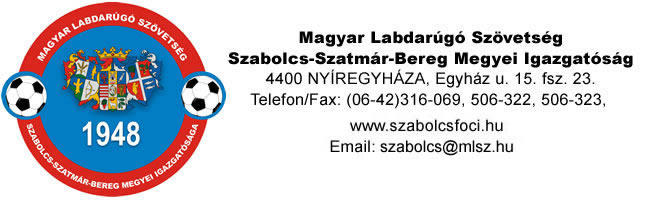 12/2016-2017. sz. körlevél(Ha az egyesületek nyilvántartásában szereplő adatok nem egyeznek a körlevélben közöltekkel, haladéktalanul egyeztessenek az Igazgatósággal.)NYIÁB kedden és csütörtökönEzúton tájékoztatjuk a tisztelt csapatvezetőket, ügyintézőket, hogy a nyári átigazolási időszak lezárultával a Nyilvántartási, Igazolási és Átigazolási Bizottságunk ügyfélfogadási rendje visszatér a megszokott keddi és csütörtöki napokra. Azaz szeptember 19-től Megyei Igazgatóságunkon már csak kedden és csütörtökön 8.30-15.30 között lehet igazolásokkal kapcsolatos ügyintézést végezni. ___________________________________________________________________________JV díjak, egyéb elmaradások befizetéseFelhívjuk az egyesületek képviselőinek figyelmét, hogy a 2016/2017-es szezon első féléves játékvezetői díjai befizetésének határideje hamarosan lejár! Kérjük az egyesületek képviselőit, hogy az Igazgatóság által kipostázott számlákon található határidőt tartsák be, mert a határidőn túli befizetés pontlevonással jár! Bankszámlaszám: 11707024-20480868 OTPAz Igazgatóságunk felé lévő egyéb tartozásokat is legyenek szívesek minél hamarabb rendezni!Köszönettel: Gazdasági Osztály___________________________________________________________________________Időpont/helyszín módosítás:Fegyelmi határozatok:Egy mérkőzésen kapott 5, vagy több sárga és piros lapok miatti büntetés:II/251		Vásárosnamény SE 		5 sárga			6000.- FtII/252		Szatmárcseke KSE		4 sárga, 1 piros	6000.- FtII/253		Tiszakanyár SE		4 sárga, 1 piros	6000.- FtII/254		Encsencs SE			5 sárga, 3 piros	11000.- FtII/255		Nyírcsaholy USE		5 sárga, 1 piros	7000.- FtII/256		Nyírkarász KSE		5 sárga			5000.- FtII/257		Kállósemjén SE		5 sárga, 1 piros	7000.- FtII/258		Sonkád SE			5 sárga			4000.- FtII/259		Zsurk SE			3 sárga, 2 piros	5600.- FtFegyelmi határozatok:Versenybizottsági határozatok:70/VB: Bököny első alkalommal történő létszámhiányos kiállása a Bököny – Napkor mérkőzésen. Írásbeli figyelmeztetés. 71/VB: Gávavencsellő női csapatának első alkalommal történő létszámhiányos kiállása a Tarpa – Gávavencsellő mérkőzésen. Írásbeli figyelmeztetés. A következőkben felsorolt játékosok az elmúlt fordulóban megkapták 5. sárga lapjukat, ezért csapataik soron következő bajnoki mérkőzésén nem léphetnek pályára: Felnőttek:Lakatos István (108379) Baktalórántháza; Illés Péter Pál (143048) Vásárosnamény; Szabó Viktor (312239) Őr; Mercz János (149781) Nábrád; Kati Dominik (517618) Cégénydányád; Varga Tamás (421535) Szakoly;Nyíregyháza, 2016. október 05.2016/20172016/20172016/2017Szabolcs-Szatmár-Bereg Megyei IgazgatóságSzabolcs-Szatmár-Bereg Megyei IgazgatóságSzabolcs-Szatmár-Bereg Megyei IgazgatóságSzabolcs-Szatmár-Bereg Megyei IgazgatóságSzabolcs-Szatmár-Bereg Megyei Igazgatóságverseny :verseny :MindMindmely időponttal bezárólag:mely időponttal bezárólag:mely időponttal bezárólag:2016.10.05.2016.10.05.2016.10.05.2016.10.05.2016.10.05.2016.10.05.KELET Takarék Megyei I. osztály felnőttKELET Takarék Megyei I. osztály felnőttKELET Takarék Megyei I. osztály felnőttKELET Takarék Megyei I. osztály felnőttKELET Takarék Megyei I. osztály felnőttKELET Takarék Megyei I. osztály felnőttKELET Takarék Megyei I. osztály felnőttKELET Takarék Megyei I. osztály felnőttKELET Takarék Megyei I. osztály felnőttKELET Takarék Megyei I. osztály felnőttKELET Takarék Megyei I. osztály felnőttKELET Takarék Megyei I. osztály felnőtt1.BAKTALÓRÁNTHÁZA VSEBAKTALÓRÁNTHÁZA VSEBAKTALÓRÁNTHÁZA VSEBAKTALÓRÁNTHÁZA VSE108379LAKATOS ISTVÁN LAKATOS ISTVÁN LAKATOS ISTVÁN 52016.10.028.2.BAKTALÓRÁNTHÁZA VSEBAKTALÓRÁNTHÁZA VSEBAKTALÓRÁNTHÁZA VSEBAKTALÓRÁNTHÁZA VSE344571SITKU ÁDÁMSITKU ÁDÁMSITKU ÁDÁM42016.10.028.3.BALKÁNYI SEBALKÁNYI SEBALKÁNYI SEBALKÁNYI SE112131OLÁH DÁVIDOLÁH DÁVIDOLÁH DÁVID22016.10.028.4.BALKÁNYI SEBALKÁNYI SEBALKÁNYI SEBALKÁNYI SE175614LAKATOS TAMÁSLAKATOS TAMÁSLAKATOS TAMÁS32016.10.028.5.FEHÉRGYARMAT SCFEHÉRGYARMAT SCFEHÉRGYARMAT SCFEHÉRGYARMAT SC360263BAGLYOS LEVENTEBAGLYOS LEVENTEBAGLYOS LEVENTE12016.10.018.6.FEHÉRGYARMAT SCFEHÉRGYARMAT SCFEHÉRGYARMAT SCFEHÉRGYARMAT SC565111BÁTYI LÁSZLÓBÁTYI LÁSZLÓBÁTYI LÁSZLÓ32016.10.018.7.GYULAHÁZA KSEGYULAHÁZA KSEGYULAHÁZA KSEGYULAHÁZA KSE100217DEÁK ZOLTÁNDEÁK ZOLTÁNDEÁK ZOLTÁN22016.10.028.8.GYULAHÁZA KSEGYULAHÁZA KSEGYULAHÁZA KSEGYULAHÁZA KSE130842SZŐLŐSI LÓRÁND DEZSŐSZŐLŐSI LÓRÁND DEZSŐSZŐLŐSI LÓRÁND DEZSŐ32016.10.028.9.GYULAHÁZA KSEGYULAHÁZA KSEGYULAHÁZA KSEGYULAHÁZA KSE150710TÓTH GÁBORTÓTH GÁBORTÓTH GÁBOR32016.10.028.10.GYULAHÁZA KSEGYULAHÁZA KSEGYULAHÁZA KSEGYULAHÁZA KSE239142JUHÁSZ LÁSZLÓJUHÁSZ LÁSZLÓJUHÁSZ LÁSZLÓ22016.10.028.11.IBRÁNY SEIBRÁNY SEIBRÁNY SEIBRÁNY SE106326HORNYAI DÁVIDHORNYAI DÁVIDHORNYAI DÁVID22016.10.018.12.IBRÁNY SEIBRÁNY SEIBRÁNY SEIBRÁNY SE115084BOROS MÁTÉBOROS MÁTÉBOROS MÁTÉ22016.10.018.13.IBRÁNY SEIBRÁNY SEIBRÁNY SEIBRÁNY SE233512NAGY NORBERTNAGY NORBERTNAGY NORBERT22016.10.018.14.IBRÁNY SEIBRÁNY SEIBRÁNY SEIBRÁNY SE262061KISS PÉTERKISS PÉTERKISS PÉTER22016.10.018.15.II. RÁKÓCZI FERENC SII. RÁKÓCZI FERENC SII. RÁKÓCZI FERENC SII. RÁKÓCZI FERENC S160059BUKA BENCEBUKA BENCEBUKA BENCE62016.10.028.16.II. RÁKÓCZI FERENC SII. RÁKÓCZI FERENC SII. RÁKÓCZI FERENC SII. RÁKÓCZI FERENC S261673BAUMGARTNER ÁKOSBAUMGARTNER ÁKOSBAUMGARTNER ÁKOS12016.10.028.17.MÁNDOK VSEMÁNDOK VSEMÁNDOK VSEMÁNDOK VSE246195BALOGH ZSOLTBALOGH ZSOLTBALOGH ZSOLT32016.10.028.18.MÁNDOK VSEMÁNDOK VSEMÁNDOK VSEMÁNDOK VSE326895KOVÁCS IMRE ZOLTÁNKOVÁCS IMRE ZOLTÁNKOVÁCS IMRE ZOLTÁN42016.10.028.19.MÁTÉSZALKAI MTKMÁTÉSZALKAI MTKMÁTÉSZALKAI MTKMÁTÉSZALKAI MTK281531DRABIK MILÁN SOMADRABIK MILÁN SOMADRABIK MILÁN SOMA32016.10.018.20.MÁTÉSZALKAI MTKMÁTÉSZALKAI MTKMÁTÉSZALKAI MTKMÁTÉSZALKAI MTK437769ROBAS VASILEROBAS VASILEROBAS VASILE32016.10.018.21.MÁTÉSZALKAI MTKMÁTÉSZALKAI MTKMÁTÉSZALKAI MTKMÁTÉSZALKAI MTK564476BOTOS DANIELBOTOS DANIELBOTOS DANIEL42016.10.018.22.NAGYHALÁSZI SENAGYHALÁSZI SENAGYHALÁSZI SENAGYHALÁSZI SE123889SIMON DÁNIELSIMON DÁNIELSIMON DÁNIEL32016.10.028.23.NAGYHALÁSZI SENAGYHALÁSZI SENAGYHALÁSZI SENAGYHALÁSZI SE128361BOGNÁR ATTILABOGNÁR ATTILABOGNÁR ATTILA22016.10.028.24.NYÍRGYULAJ KSENYÍRGYULAJ KSENYÍRGYULAJ KSENYÍRGYULAJ KSE174236ERDEI ZOLTÁNERDEI ZOLTÁNERDEI ZOLTÁN12016.10.018.25.RAKAMAZI SPARTACUSRAKAMAZI SPARTACUSRAKAMAZI SPARTACUSRAKAMAZI SPARTACUS170450CSÁKI JÓZSEFCSÁKI JÓZSEFCSÁKI JÓZSEF22016.10.028.26.RAKAMAZI SPARTACUSRAKAMAZI SPARTACUSRAKAMAZI SPARTACUSRAKAMAZI SPARTACUS332681FILETÓTH ISTVÁNFILETÓTH ISTVÁNFILETÓTH ISTVÁN12016.10.028.27.RSE NAGYECSEDRSE NAGYECSEDRSE NAGYECSEDRSE NAGYECSED243005PÓCSI BALÁZSPÓCSI BALÁZSPÓCSI BALÁZS32016.10.028.28.SÉNYŐ-CARNIFEX FCSÉNYŐ-CARNIFEX FCSÉNYŐ-CARNIFEX FCSÉNYŐ-CARNIFEX FC100510OROSZ MÁTÉOROSZ MÁTÉOROSZ MÁTÉ12016.10.028.29.SÉNYŐ-CARNIFEX FCSÉNYŐ-CARNIFEX FCSÉNYŐ-CARNIFEX FCSÉNYŐ-CARNIFEX FC113730HABURCSÁK BERTALANHABURCSÁK BERTALANHABURCSÁK BERTALAN32016.10.028.30.SÉNYŐ-CARNIFEX FCSÉNYŐ-CARNIFEX FCSÉNYŐ-CARNIFEX FCSÉNYŐ-CARNIFEX FC125653FIUMEI VIKTORFIUMEI VIKTORFIUMEI VIKTOR32016.10.028.31.SÉNYŐ-CARNIFEX FCSÉNYŐ-CARNIFEX FCSÉNYŐ-CARNIFEX FCSÉNYŐ-CARNIFEX FC261433KLEPÁCS KRISZTIÁNKLEPÁCS KRISZTIÁNKLEPÁCS KRISZTIÁN12016.10.028.32.SÉNYŐ-CARNIFEX FCSÉNYŐ-CARNIFEX FCSÉNYŐ-CARNIFEX FCSÉNYŐ-CARNIFEX FC308006PHRAKONKHAM ÁDÁMPHRAKONKHAM ÁDÁMPHRAKONKHAM ÁDÁM22016.10.028.33.TISZAVASVÁRI SETISZAVASVÁRI SETISZAVASVÁRI SETISZAVASVÁRI SE123397GÁL NORBERTGÁL NORBERTGÁL NORBERT32016.10.018.34.TISZAVASVÁRI SETISZAVASVÁRI SETISZAVASVÁRI SETISZAVASVÁRI SE130620LAKATOS BARNALAKATOS BARNALAKATOS BARNA22016.10.018.35.TISZAVASVÁRI SETISZAVASVÁRI SETISZAVASVÁRI SETISZAVASVÁRI SE184344BALOGH NORBERTBALOGH NORBERTBALOGH NORBERT22016.10.018.36.TUZSÉR SETUZSÉR SETUZSÉR SETUZSÉR SE107628DALLOS LÁSZLÓDALLOS LÁSZLÓDALLOS LÁSZLÓ12016.10.018.37.TUZSÉR SETUZSÉR SETUZSÉR SETUZSÉR SE123808SZAFFIÁN SZABOLCSSZAFFIÁN SZABOLCSSZAFFIÁN SZABOLCS12016.10.018.38.TUZSÉR SETUZSÉR SETUZSÉR SETUZSÉR SE175724SETÉT RICHARDSETÉT RICHARDSETÉT RICHARD32016.10.018.39.VÁSÁROSNAMÉNY SEVÁSÁROSNAMÉNY SEVÁSÁROSNAMÉNY SEVÁSÁROSNAMÉNY SE127284MÁNDI LÁSZLÓMÁNDI LÁSZLÓMÁNDI LÁSZLÓ32016.10.028.40.VÁSÁROSNAMÉNY SEVÁSÁROSNAMÉNY SEVÁSÁROSNAMÉNY SEVÁSÁROSNAMÉNY SE143048ILLÉS PÉTER PÁLILLÉS PÉTER PÁLILLÉS PÉTER PÁL52016.10.028.41.VÁSÁROSNAMÉNY SEVÁSÁROSNAMÉNY SEVÁSÁROSNAMÉNY SEVÁSÁROSNAMÉNY SE180190FEJES JÁNOSFEJES JÁNOSFEJES JÁNOS32016.10.028.42.VÁSÁROSNAMÉNY SEVÁSÁROSNAMÉNY SEVÁSÁROSNAMÉNY SEVÁSÁROSNAMÉNY SE325835BICSKÓ GÁBORBICSKÓ GÁBORBICSKÓ GÁBOR42016.10.028.43.VÁSÁROSNAMÉNY SEVÁSÁROSNAMÉNY SEVÁSÁROSNAMÉNY SEVÁSÁROSNAMÉNY SE404146PEREGRIN RICHÁRDPEREGRIN RICHÁRDPEREGRIN RICHÁRD22016.10.028.KELET Takarék Megyei I. osztály U19KELET Takarék Megyei I. osztály U19KELET Takarék Megyei I. osztály U19KELET Takarék Megyei I. osztály U19KELET Takarék Megyei I. osztály U19KELET Takarék Megyei I. osztály U19KELET Takarék Megyei I. osztály U19KELET Takarék Megyei I. osztály U19KELET Takarék Megyei I. osztály U19KELET Takarék Megyei I. osztály U19KELET Takarék Megyei I. osztály U19KELET Takarék Megyei I. osztály U191.BAKTALÓRÁNTHÁZA VSEBAKTALÓRÁNTHÁZA VSEBAKTALÓRÁNTHÁZA VSEBAKTALÓRÁNTHÁZA VSE474324LAKATOS VIKTORLAKATOS VIKTORLAKATOS VIKTOR22016.10.028.2.FEHÉRGYARMAT SCFEHÉRGYARMAT SCFEHÉRGYARMAT SCFEHÉRGYARMAT SC263053KANYÓ SZILÁRDKANYÓ SZILÁRDKANYÓ SZILÁRD22016.10.018.3.FEHÉRGYARMAT SCFEHÉRGYARMAT SCFEHÉRGYARMAT SCFEHÉRGYARMAT SC378940KEMENCZEI JÁNOSKEMENCZEI JÁNOSKEMENCZEI JÁNOS12016.10.018.4.FILO SEFILO SEFILO SEFILO SE388268MARINKA ÁDÁMMARINKA ÁDÁMMARINKA ÁDÁM22016.10.018.5.FILO SEFILO SEFILO SEFILO SE392669GERHARD PÉTERGERHARD PÉTERGERHARD PÉTER22016.10.018.6.IBRÁNY SEIBRÁNY SEIBRÁNY SEIBRÁNY SE327537DAJKA ZOLTÁNDAJKA ZOLTÁNDAJKA ZOLTÁN32016.10.018.7.IBRÁNY SEIBRÁNY SEIBRÁNY SEIBRÁNY SE350516PERE GYULAPERE GYULAPERE GYULA12016.10.018.8.II. RÁKÓCZI FERENC SII. RÁKÓCZI FERENC SII. RÁKÓCZI FERENC SII. RÁKÓCZI FERENC S363633SINKA DÁNIEL TIBORSINKA DÁNIEL TIBORSINKA DÁNIEL TIBOR32016.10.028.9.II. RÁKÓCZI FERENC SII. RÁKÓCZI FERENC SII. RÁKÓCZI FERENC SII. RÁKÓCZI FERENC S388182SIMON BENCESIMON BENCESIMON BENCE12016.10.028.10.II. RÁKÓCZI FERENC SII. RÁKÓCZI FERENC SII. RÁKÓCZI FERENC SII. RÁKÓCZI FERENC S421523VADON TIBORVADON TIBORVADON TIBOR22016.10.028.11.NAGYHALÁSZI SENAGYHALÁSZI SENAGYHALÁSZI SENAGYHALÁSZI SE271119FERENCZI ZOLTÁNFERENCZI ZOLTÁNFERENCZI ZOLTÁN22016.10.028.12.NAGYHALÁSZI SENAGYHALÁSZI SENAGYHALÁSZI SENAGYHALÁSZI SE525800BALOGH PATRIK GYÖRGYBALOGH PATRIK GYÖRGYBALOGH PATRIK GYÖRGY12016.10.028.13.NAGYHALÁSZI SENAGYHALÁSZI SENAGYHALÁSZI SENAGYHALÁSZI SE575199DÓCS DÁVIDDÓCS DÁVIDDÓCS DÁVID42016.10.028.14.RAKAMAZI SPARTACUSRAKAMAZI SPARTACUSRAKAMAZI SPARTACUSRAKAMAZI SPARTACUS321549DINÓ JÁNOS BERTALANDINÓ JÁNOS BERTALANDINÓ JÁNOS BERTALAN22016.10.028.15.RAKAMAZI SPARTACUSRAKAMAZI SPARTACUSRAKAMAZI SPARTACUSRAKAMAZI SPARTACUS321551PACZÁRI TAMÁSPACZÁRI TAMÁSPACZÁRI TAMÁS32016.10.028.16.SÉNYŐ-CARNIFEX FCSÉNYŐ-CARNIFEX FCSÉNYŐ-CARNIFEX FCSÉNYŐ-CARNIFEX FC341352MOLNÁR NORBERTMOLNÁR NORBERTMOLNÁR NORBERT42016.10.028.17.SÉNYŐ-CARNIFEX FCSÉNYŐ-CARNIFEX FCSÉNYŐ-CARNIFEX FCSÉNYŐ-CARNIFEX FC432799KÓKA BENCE ISTVÁNKÓKA BENCE ISTVÁNKÓKA BENCE ISTVÁN32016.10.028.18.SÉNYŐ-CARNIFEX FCSÉNYŐ-CARNIFEX FCSÉNYŐ-CARNIFEX FCSÉNYŐ-CARNIFEX FC434502RÁCZ KEVINRÁCZ KEVINRÁCZ KEVIN22016.10.028.19.TISZAVASVÁRI SETISZAVASVÁRI SETISZAVASVÁRI SETISZAVASVÁRI SE447526GÁL KRISZTIÁN MÁRIÓGÁL KRISZTIÁN MÁRIÓGÁL KRISZTIÁN MÁRIÓ12016.10.018.20.TUZSÉR SETUZSÉR SETUZSÉR SETUZSÉR SE323960IVÁN ERNŐIVÁN ERNŐIVÁN ERNŐ32016.10.018.21.TUZSÉR SETUZSÉR SETUZSÉR SETUZSÉR SE440750JÓNÁS KRISZTOFERJÓNÁS KRISZTOFERJÓNÁS KRISZTOFER22016.10.018.22.TUZSÉR SETUZSÉR SETUZSÉR SETUZSÉR SE626455BALOGH ZSIGMOND MÓZESBALOGH ZSIGMOND MÓZESBALOGH ZSIGMOND MÓZES22016.10.018.23.VÁSÁROSNAMÉNY DSEVÁSÁROSNAMÉNY DSEVÁSÁROSNAMÉNY DSEVÁSÁROSNAMÉNY DSE468383UDVARHELYI ZOLTÁNUDVARHELYI ZOLTÁNUDVARHELYI ZOLTÁN22016.10.028.DIAMIT megyei II. osztály felnőttDIAMIT megyei II. osztály felnőttDIAMIT megyei II. osztály felnőttDIAMIT megyei II. osztály felnőttDIAMIT megyei II. osztály felnőttDIAMIT megyei II. osztály felnőttDIAMIT megyei II. osztály felnőttDIAMIT megyei II. osztály felnőttDIAMIT megyei II. osztály felnőttDIAMIT megyei II. osztály felnőttDIAMIT megyei II. osztály felnőttDIAMIT megyei II. osztály felnőtt1.ENCSENCS SEENCSENCS SEENCSENCS SEENCSENCS SE148946KÓSA RÓBERTKÓSA RÓBERTKÓSA RÓBERT12016.10.018.2.ENCSENCS SEENCSENCS SEENCSENCS SEENCSENCS SE179510BIRÓ ZSOLTBIRÓ ZSOLTBIRÓ ZSOLT22016.10.018.3.ENCSENCS SEENCSENCS SEENCSENCS SEENCSENCS SE309520SZILÁGYI GÁBORSZILÁGYI GÁBORSZILÁGYI GÁBOR12016.10.018.4.ENCSENCS SEENCSENCS SEENCSENCS SEENCSENCS SE358242HORÁNSZKI LÁSZLÓ NÁNDORHORÁNSZKI LÁSZLÓ NÁNDORHORÁNSZKI LÁSZLÓ NÁNDOR42016.10.018.5.ENCSENCS SEENCSENCS SEENCSENCS SEENCSENCS SE439590BIRÓ LÁSZLÓBIRÓ LÁSZLÓBIRÓ LÁSZLÓ12016.10.018.6.GESZTERÉD FCGESZTERÉD FCGESZTERÉD FCGESZTERÉD FC128635IMRE JÁNOSIMRE JÁNOSIMRE JÁNOS12016.10.018.7.GESZTERÉD FCGESZTERÉD FCGESZTERÉD FCGESZTERÉD FC149976GILÁNYI MIKLÓSGILÁNYI MIKLÓSGILÁNYI MIKLÓS12016.10.018.8.GESZTERÉD FCGESZTERÉD FCGESZTERÉD FCGESZTERÉD FC319306MIKÓ ISTVÁNMIKÓ ISTVÁNMIKÓ ISTVÁN42016.10.018.9.GESZTERÉD FCGESZTERÉD FCGESZTERÉD FCGESZTERÉD FC396755VASS DÁVIDVASS DÁVIDVASS DÁVID12016.10.018.10.KÁLLÓSEMJÉN SEKÁLLÓSEMJÉN SEKÁLLÓSEMJÉN SEKÁLLÓSEMJÉN SE156287GRÁF LEVENTEGRÁF LEVENTEGRÁF LEVENTE12016.10.028.11.KÁLLÓSEMJÉN SEKÁLLÓSEMJÉN SEKÁLLÓSEMJÉN SEKÁLLÓSEMJÉN SE235072MAROZSÁN MIHÁLYMAROZSÁN MIHÁLYMAROZSÁN MIHÁLY22016.10.028.12.KÁLLÓSEMJÉN SEKÁLLÓSEMJÉN SEKÁLLÓSEMJÉN SEKÁLLÓSEMJÉN SE251453MAROZSÁN ZSOLTMAROZSÁN ZSOLTMAROZSÁN ZSOLT32016.10.028.13.KÁLLÓSEMJÉN SEKÁLLÓSEMJÉN SEKÁLLÓSEMJÉN SEKÁLLÓSEMJÉN SE362551KÓTH ÁDÁMKÓTH ÁDÁMKÓTH ÁDÁM42016.10.028.14.KÁLLÓSEMJÉN SEKÁLLÓSEMJÉN SEKÁLLÓSEMJÉN SEKÁLLÓSEMJÉN SE440821NYISZTOR RICHÁRDNYISZTOR RICHÁRDNYISZTOR RICHÁRD22016.10.028.15.KEMECSE SEKEMECSE SEKEMECSE SEKEMECSE SE128806SÁNDOR LÁSZLÓSÁNDOR LÁSZLÓSÁNDOR LÁSZLÓ42016.10.018.16.KEMECSE SEKEMECSE SEKEMECSE SEKEMECSE SE174225KOVÁCS MIHÁLYKOVÁCS MIHÁLYKOVÁCS MIHÁLY32016.10.018.17.KEMECSE SEKEMECSE SEKEMECSE SEKEMECSE SE317127CSATÁRI ÁRONCSATÁRI ÁRONCSATÁRI ÁRON22016.10.018.18.LEVELEK SELEVELEK SELEVELEK SELEVELEK SE362770VASS ISTVÁNVASS ISTVÁNVASS ISTVÁN22016.10.028.19.NAGYKÁLLÓI VSENAGYKÁLLÓI VSENAGYKÁLLÓI VSENAGYKÁLLÓI VSE100673ZAKOR JÁNOSZAKOR JÁNOSZAKOR JÁNOS22016.10.028.20.NAGYKÁLLÓI VSENAGYKÁLLÓI VSENAGYKÁLLÓI VSENAGYKÁLLÓI VSE138484SIMON ISTVÁNSIMON ISTVÁNSIMON ISTVÁN42016.10.028.21.NYÍRIBRONY SPORTSZERNYÍRIBRONY SPORTSZERNYÍRIBRONY SPORTSZERNYÍRIBRONY SPORTSZER514715JUHÁSZ MIHÁLYJUHÁSZ MIHÁLYJUHÁSZ MIHÁLY12016.10.028.22.NYÍRIBRONY SPORTSZERNYÍRIBRONY SPORTSZERNYÍRIBRONY SPORTSZERNYÍRIBRONY SPORTSZER538680LAKATOS PÉTERLAKATOS PÉTERLAKATOS PÉTER62016.10.028.23.NYÍRLUGOS SENYÍRLUGOS SENYÍRLUGOS SENYÍRLUGOS SE139272SINKA LAJOSSINKA LAJOSSINKA LAJOS12016.10.028.24.NYÍRLUGOS SENYÍRLUGOS SENYÍRLUGOS SENYÍRLUGOS SE193903SINKA MÁRKSINKA MÁRKSINKA MÁRK32016.10.028.25.RAMOCSAHÁZA SERAMOCSAHÁZA SERAMOCSAHÁZA SERAMOCSAHÁZA SE262139ZSIROS LÁSZLÓZSIROS LÁSZLÓZSIROS LÁSZLÓ22016.10.028.26.ROHOD SEROHOD SEROHOD SEROHOD SE100693DOBRONYI JÁNOSDOBRONYI JÁNOSDOBRONYI JÁNOS32016.10.028.27.TEREMI SETEREMI SETEREMI SETEREMI SE518467OBIS CLAUDIUOBIS CLAUDIUOBIS CLAUDIU32016.10.018.28.TISZADOB SETISZADOB SETISZADOB SETISZADOB SE283186TÓTH NORBERTTÓTH NORBERTTÓTH NORBERT12016.10.018.29.TISZADOB SETISZADOB SETISZADOB SETISZADOB SE378871KISS NORBERTKISS NORBERTKISS NORBERT32016.10.018.DIAMIT megyei II. o. U19DIAMIT megyei II. o. U19DIAMIT megyei II. o. U19DIAMIT megyei II. o. U19DIAMIT megyei II. o. U19DIAMIT megyei II. o. U19DIAMIT megyei II. o. U19DIAMIT megyei II. o. U19DIAMIT megyei II. o. U19DIAMIT megyei II. o. U19DIAMIT megyei II. o. U19DIAMIT megyei II. o. U191.APAGY SPORTEGYESÜLETAPAGY SPORTEGYESÜLETAPAGY SPORTEGYESÜLETAPAGY SPORTEGYESÜLET401814PÁSZTOR JÓZSEFPÁSZTOR JÓZSEFPÁSZTOR JÓZSEF12016.10.028.2.APAGY SPORTEGYESÜLETAPAGY SPORTEGYESÜLETAPAGY SPORTEGYESÜLETAPAGY SPORTEGYESÜLET640721HILBERT TAMÁS DEZSŐHILBERT TAMÁS DEZSŐHILBERT TAMÁS DEZSŐ12016.10.028.3.ENCSENCS SEENCSENCS SEENCSENCS SEENCSENCS SE748320ORSÓS FERENC MIKLÓSORSÓS FERENC MIKLÓSORSÓS FERENC MIKLÓS12016.10.018.4.GESZTERÉD FCGESZTERÉD FCGESZTERÉD FCGESZTERÉD FC623356GYŐRÖSI GERGŐGYŐRÖSI GERGŐGYŐRÖSI GERGŐ12016.10.018.5.GESZTERÉD FCGESZTERÉD FCGESZTERÉD FCGESZTERÉD FC749587BALOGH ISTVÁNBALOGH ISTVÁNBALOGH ISTVÁN12016.10.018.6.GESZTERÉD FCGESZTERÉD FCGESZTERÉD FCGESZTERÉD FC749598DOBOS DÁVIDDOBOS DÁVIDDOBOS DÁVID32016.10.018.7.KÁLLÓSEMJÉN SEKÁLLÓSEMJÉN SEKÁLLÓSEMJÉN SEKÁLLÓSEMJÉN SE430022UDVARI MARTINUDVARI MARTINUDVARI MARTIN62016.10.028.8.KÁLLÓSEMJÉN SEKÁLLÓSEMJÉN SEKÁLLÓSEMJÉN SEKÁLLÓSEMJÉN SE517559TÓTH PATRIK JÁNOSTÓTH PATRIK JÁNOSTÓTH PATRIK JÁNOS22016.10.028.9.KEMECSE SEKEMECSE SEKEMECSE SEKEMECSE SE349454KEMÉNY DÁVIDKEMÉNY DÁVIDKEMÉNY DÁVID32016.10.018.10.KEMECSE SEKEMECSE SEKEMECSE SEKEMECSE SE568668BANCSÓK JÓZSEFBANCSÓK JÓZSEFBANCSÓK JÓZSEF42016.10.018.11.KÓTAJ SEKÓTAJ SEKÓTAJ SEKÓTAJ SE469601LAKATOS MÁTÉ KRISZTOFERLAKATOS MÁTÉ KRISZTOFERLAKATOS MÁTÉ KRISZTOFER22016.10.028.12.KÓTAJ SEKÓTAJ SEKÓTAJ SEKÓTAJ SE473286DRENYÓCZKI TAMÁS DÁVIDDRENYÓCZKI TAMÁS DÁVIDDRENYÓCZKI TAMÁS DÁVID22016.10.028.13.LEVELEK SELEVELEK SELEVELEK SELEVELEK SE352831LÁSZLÓ GYULA GERGŐLÁSZLÓ GYULA GERGŐLÁSZLÓ GYULA GERGŐ22016.10.028.14.LEVELEK SELEVELEK SELEVELEK SELEVELEK SE362764KÉNINGER DÁVIDKÉNINGER DÁVIDKÉNINGER DÁVID12016.10.028.15.NYÍRIBRONY SPORTSZERNYÍRIBRONY SPORTSZERNYÍRIBRONY SPORTSZERNYÍRIBRONY SPORTSZER408799KÁNTOR DÁVIDKÁNTOR DÁVIDKÁNTOR DÁVID32016.10.028.16.NYÍRLUGOS SENYÍRLUGOS SENYÍRLUGOS SENYÍRLUGOS SE533038CSOBOLYÓ GYÖRGYCSOBOLYÓ GYÖRGYCSOBOLYÓ GYÖRGY12016.10.028.17.RAMOCSAHÁZA SERAMOCSAHÁZA SERAMOCSAHÁZA SERAMOCSAHÁZA SE685660DEMETER FERENCDEMETER FERENCDEMETER FERENC32016.10.028.18.ÚJFEHÉRTÓ SEÚJFEHÉRTÓ SEÚJFEHÉRTÓ SEÚJFEHÉRTÓ SE388168URR DOMINIKURR DOMINIKURR DOMINIK12016.10.018.Nyírerdő megyei II. osztály felnőttNyírerdő megyei II. osztály felnőttNyírerdő megyei II. osztály felnőttNyírerdő megyei II. osztály felnőttNyírerdő megyei II. osztály felnőttNyírerdő megyei II. osztály felnőttNyírerdő megyei II. osztály felnőttNyírerdő megyei II. osztály felnőttNyírerdő megyei II. osztály felnőttNyírerdő megyei II. osztály felnőttNyírerdő megyei II. osztály felnőttNyírerdő megyei II. osztály felnőtt1.AJAK SEAJAK SEAJAK SEAJAK SE177174SÜTŐ NORBERTSÜTŐ NORBERTSÜTŐ NORBERT32016.10.028.2.DEMECSERI VKSEDEMECSERI VKSEDEMECSERI VKSEDEMECSERI VKSE262125CSÁKI LEVENTECSÁKI LEVENTECSÁKI LEVENTE12016.09.257.3.DEMECSERI VKSEDEMECSERI VKSEDEMECSERI VKSEDEMECSERI VKSE329699KISS MÁRKKISS MÁRKKISS MÁRK22016.09.257.4.DOMBRÁD SEDOMBRÁD SEDOMBRÁD SEDOMBRÁD SE380247DÁVID RÓBERTDÁVID RÓBERTDÁVID RÓBERT32016.10.018.5.FÉNYESLITKE SEFÉNYESLITKE SEFÉNYESLITKE SEFÉNYESLITKE SE340711KOVÁCS ATTILAKOVÁCS ATTILAKOVÁCS ATTILA22016.10.028.6.LADÁNYI TORNA CLUBLADÁNYI TORNA CLUBLADÁNYI TORNA CLUBLADÁNYI TORNA CLUB177151RAKONCZA TAMÁSRAKONCZA TAMÁSRAKONCZA TAMÁS22016.10.028.7.LADÁNYI TORNA CLUBLADÁNYI TORNA CLUBLADÁNYI TORNA CLUBLADÁNYI TORNA CLUB261783DEMETER ATTILADEMETER ATTILADEMETER ATTILA32016.10.028.8.NYÍRKARÁSZI KSENYÍRKARÁSZI KSENYÍRKARÁSZI KSENYÍRKARÁSZI KSE141927RÁKÓCZI LÁSZLÓRÁKÓCZI LÁSZLÓRÁKÓCZI LÁSZLÓ32016.10.028.9.NYÍRKARÁSZI KSENYÍRKARÁSZI KSENYÍRKARÁSZI KSENYÍRKARÁSZI KSE149510JÁVOR PÁLJÁVOR PÁLJÁVOR PÁL12016.10.028.10.NYÍRKARÁSZI KSENYÍRKARÁSZI KSENYÍRKARÁSZI KSENYÍRKARÁSZI KSE193197KASZA RÓBERTKASZA RÓBERTKASZA RÓBERT12016.10.028.11.NYÍRKARÁSZI KSENYÍRKARÁSZI KSENYÍRKARÁSZI KSENYÍRKARÁSZI KSE261832TILL JÓZSEFTILL JÓZSEFTILL JÓZSEF22016.10.028.12.NYÍRKARÁSZI KSENYÍRKARÁSZI KSENYÍRKARÁSZI KSENYÍRKARÁSZI KSE325669BANDOR JÓZSEFBANDOR JÓZSEFBANDOR JÓZSEF22016.10.028.13.NYÍRMADAI ISENYÍRMADAI ISENYÍRMADAI ISENYÍRMADAI ISE100198DANKU ATTILADANKU ATTILADANKU ATTILA22016.10.028.14.NYÍRMADAI ISENYÍRMADAI ISENYÍRMADAI ISENYÍRMADAI ISE152779JÓNÁS ATTILAJÓNÁS ATTILAJÓNÁS ATTILA12016.10.028.15.ŐR KSEŐR KSEŐR KSEŐR KSE312239SZABÓ VIKTORSZABÓ VIKTORSZABÓ VIKTOR52016.10.028.16.PÁTROHAI LSEPÁTROHAI LSEPÁTROHAI LSEPÁTROHAI LSE265574BERKI BALÁZSBERKI BALÁZSBERKI BALÁZS12016.10.018.17.TISZAKANYÁR SETISZAKANYÁR SETISZAKANYÁR SETISZAKANYÁR SE178834CSÁKI RÓBERTCSÁKI RÓBERTCSÁKI RÓBERT22016.10.028.18.TISZAKANYÁR SETISZAKANYÁR SETISZAKANYÁR SETISZAKANYÁR SE182398BALLA JÁNOSBALLA JÁNOSBALLA JÁNOS32016.10.028.19.TISZAKANYÁR SETISZAKANYÁR SETISZAKANYÁR SETISZAKANYÁR SE199888VICICKÓ LÁSZLÓVICICKÓ LÁSZLÓVICICKÓ LÁSZLÓ22016.10.028.20.TISZAKANYÁR SETISZAKANYÁR SETISZAKANYÁR SETISZAKANYÁR SE429063MOLNÁR PATRIKMOLNÁR PATRIKMOLNÁR PATRIK12016.10.028.21.TISZASZENTMÁRTON SETISZASZENTMÁRTON SETISZASZENTMÁRTON SETISZASZENTMÁRTON SE233082ÉSIK MILÁNÉSIK MILÁNÉSIK MILÁN42016.10.028.22.ÚJDOMBRÁD SEÚJDOMBRÁD SEÚJDOMBRÁD SEÚJDOMBRÁD SE100836IGNÉCZI CSABAIGNÉCZI CSABAIGNÉCZI CSABA42016.10.028.23.ÚJDOMBRÁD SEÚJDOMBRÁD SEÚJDOMBRÁD SEÚJDOMBRÁD SE100857KERNÁCS JÁNOSKERNÁCS JÁNOSKERNÁCS JÁNOS12016.10.028.24.ÚJDOMBRÁD SEÚJDOMBRÁD SEÚJDOMBRÁD SEÚJDOMBRÁD SE216766SZŐLŐSI ARNOLDSZŐLŐSI ARNOLDSZŐLŐSI ARNOLD22016.10.028.25.VAJAI II. RÁKÓCZI FEVAJAI II. RÁKÓCZI FEVAJAI II. RÁKÓCZI FEVAJAI II. RÁKÓCZI FE227412KONRÁD ALBERTKONRÁD ALBERTKONRÁD ALBERT12016.10.028.26.VAJAI II. RÁKÓCZI FEVAJAI II. RÁKÓCZI FEVAJAI II. RÁKÓCZI FEVAJAI II. RÁKÓCZI FE265238GÁSPÁR DÁVIDGÁSPÁR DÁVIDGÁSPÁR DÁVID42016.10.028.27.ZÁHONYI VSCZÁHONYI VSCZÁHONYI VSCZÁHONYI VSC154614LESKOVICS ATTILALESKOVICS ATTILALESKOVICS ATTILA22016.10.028.Nyírerdő megyei II. osztály U19Nyírerdő megyei II. osztály U19Nyírerdő megyei II. osztály U19Nyírerdő megyei II. osztály U19Nyírerdő megyei II. osztály U19Nyírerdő megyei II. osztály U19Nyírerdő megyei II. osztály U19Nyírerdő megyei II. osztály U19Nyírerdő megyei II. osztály U19Nyírerdő megyei II. osztály U19Nyírerdő megyei II. osztály U19Nyírerdő megyei II. osztály U191.DOMBRÁD SEDOMBRÁD SEDOMBRÁD SEDOMBRÁD SE341156TÓTH DÁVID SÁNDORTÓTH DÁVID SÁNDORTÓTH DÁVID SÁNDOR22016.10.018.2.FÉNYESLITKE SEFÉNYESLITKE SEFÉNYESLITKE SEFÉNYESLITKE SE340662GYÜRE GERGELYGYÜRE GERGELYGYÜRE GERGELY12016.10.028.3.FÉNYESLITKE SEFÉNYESLITKE SEFÉNYESLITKE SEFÉNYESLITKE SE689873VINCZE ÁDÁMVINCZE ÁDÁMVINCZE ÁDÁM12016.10.028.4.NYÍRKARÁSZI KSENYÍRKARÁSZI KSENYÍRKARÁSZI KSENYÍRKARÁSZI KSE474558FABU ZOLTÁNFABU ZOLTÁNFABU ZOLTÁN22016.10.028.5.ŐR KSEŐR KSEŐR KSEŐR KSE261332VASS RICHÁRD ANDRÁSVASS RICHÁRD ANDRÁSVASS RICHÁRD ANDRÁS22016.10.028.6.ŐR KSEŐR KSEŐR KSEŐR KSE297645TISZA MÁTÉTISZA MÁTÉTISZA MÁTÉ22016.10.028.7.ŐR KSEŐR KSEŐR KSEŐR KSE414284VASZILY DÁVIDVASZILY DÁVIDVASZILY DÁVID12016.10.028.8.ŐR KSEŐR KSEŐR KSEŐR KSE680418KOZÁK GYÖRGYKOZÁK GYÖRGYKOZÁK GYÖRGY12016.10.028.9.PÁTROHAI LSEPÁTROHAI LSEPÁTROHAI LSEPÁTROHAI LSE363066MOZGA GYULAMOZGA GYULAMOZGA GYULA22016.10.018.10.PÁTROHAI LSEPÁTROHAI LSEPÁTROHAI LSEPÁTROHAI LSE467484HORVÁTH ZSOLTHORVÁTH ZSOLTHORVÁTH ZSOLT12016.10.018.11.PÁTROHAI LSEPÁTROHAI LSEPÁTROHAI LSEPÁTROHAI LSE692341BALOGH GERGŐ BÉLABALOGH GERGŐ BÉLABALOGH GERGŐ BÉLA12016.10.018.12.TISZAKANYÁR SETISZAKANYÁR SETISZAKANYÁR SETISZAKANYÁR SE520307VÉGSŐ SZABOLCSVÉGSŐ SZABOLCSVÉGSŐ SZABOLCS32016.10.028.13.TISZASZENTMÁRTON SETISZASZENTMÁRTON SETISZASZENTMÁRTON SETISZASZENTMÁRTON SE341684GOLYÁN JÓZSEFGOLYÁN JÓZSEFGOLYÁN JÓZSEF12016.10.028.14.TISZASZENTMÁRTON SETISZASZENTMÁRTON SETISZASZENTMÁRTON SETISZASZENTMÁRTON SE565912PORVÁZSNYIK GYULAPORVÁZSNYIK GYULAPORVÁZSNYIK GYULA12016.10.028.15.ÚJDOMBRÁD SEÚJDOMBRÁD SEÚJDOMBRÁD SEÚJDOMBRÁD SE540040VINCZE MÁRK SZILVESZTERVINCZE MÁRK SZILVESZTERVINCZE MÁRK SZILVESZTER12016.10.028.16.VAJAI II. RÁKÓCZI FEVAJAI II. RÁKÓCZI FEVAJAI II. RÁKÓCZI FEVAJAI II. RÁKÓCZI FE618406FÁBIÁN MARCELLFÁBIÁN MARCELLFÁBIÁN MARCELL12016.10.028.17.VAJAI II. RÁKÓCZI FEVAJAI II. RÁKÓCZI FEVAJAI II. RÁKÓCZI FEVAJAI II. RÁKÓCZI FE682729TISZA BALÁZSTISZA BALÁZSTISZA BALÁZS12016.10.028.18.ZÁHONYI VSCZÁHONYI VSCZÁHONYI VSCZÁHONYI VSC331829ÉSIK ISTVÁN MÁTÉÉSIK ISTVÁN MÁTÉÉSIK ISTVÁN MÁTÉ22016.10.028.19.ZÁHONYI VSCZÁHONYI VSCZÁHONYI VSCZÁHONYI VSC508730HORVÁTH FLÓRIÁNHORVÁTH FLÓRIÁNHORVÁTH FLÓRIÁN32016.10.028.20.ZÁHONYI VSCZÁHONYI VSCZÁHONYI VSCZÁHONYI VSC518657JÓNÁS TIBORJÓNÁS TIBORJÓNÁS TIBOR12016.10.028.21.ZÁHONYI VSCZÁHONYI VSCZÁHONYI VSCZÁHONYI VSC633407DOMONICS MÁRKDOMONICS MÁRKDOMONICS MÁRK12016.10.028.Kelet-Magyarország megyei II. osztály felnőttKelet-Magyarország megyei II. osztály felnőttKelet-Magyarország megyei II. osztály felnőttKelet-Magyarország megyei II. osztály felnőttKelet-Magyarország megyei II. osztály felnőttKelet-Magyarország megyei II. osztály felnőttKelet-Magyarország megyei II. osztály felnőttKelet-Magyarország megyei II. osztály felnőttKelet-Magyarország megyei II. osztály felnőttKelet-Magyarország megyei II. osztály felnőttKelet-Magyarország megyei II. osztály felnőttKelet-Magyarország megyei II. osztály felnőtt1.BEREGDARÓC SEBEREGDARÓC SEBEREGDARÓC SEBEREGDARÓC SE215760VERESS RÓBERTVERESS RÓBERTVERESS RÓBERT12016.10.018.2.CSENGER FCCSENGER FCCSENGER FCCSENGER FC137478MONA ÁRPÁDMONA ÁRPÁDMONA ÁRPÁD22016.10.028.3.CSENGERSIMÁÉRT KHECSENGERSIMÁÉRT KHECSENGERSIMÁÉRT KHECSENGERSIMÁÉRT KHE150864KEREKES MIKLÓSKEREKES MIKLÓSKEREKES MIKLÓS12016.10.018.4.CSENGERSIMÁÉRT KHECSENGERSIMÁÉRT KHECSENGERSIMÁÉRT KHECSENGERSIMÁÉRT KHE189201GAÁL CSABAGAÁL CSABAGAÁL CSABA12016.10.018.5.CSENGERSIMÁÉRT KHECSENGERSIMÁÉRT KHECSENGERSIMÁÉRT KHECSENGERSIMÁÉRT KHE364609BALOGH BENJAMINBALOGH BENJAMINBALOGH BENJAMIN22016.10.018.6.KÖLCSE SEKÖLCSE SEKÖLCSE SEKÖLCSE SE321462REPLYUK MYKHAYLOREPLYUK MYKHAYLOREPLYUK MYKHAYLO22016.10.018.7.KÖLCSE SEKÖLCSE SEKÖLCSE SEKÖLCSE SE332622DOBOS ISTVÁNDOBOS ISTVÁNDOBOS ISTVÁN32016.10.018.8.MÉRK-VÁLLAJ NSEMÉRK-VÁLLAJ NSEMÉRK-VÁLLAJ NSEMÉRK-VÁLLAJ NSE294632SZIMULY GERGŐSZIMULY GERGŐSZIMULY GERGŐ42016.10.028.9.MILOTA SEMILOTA SEMILOTA SEMILOTA SE359748LUKÁCS MÁRK KÁLMÁNLUKÁCS MÁRK KÁLMÁNLUKÁCS MÁRK KÁLMÁN12016.10.018.10.NÁBRÁD SENÁBRÁD SENÁBRÁD SENÁBRÁD SE149776PÁSZTOR ZOLTÁNPÁSZTOR ZOLTÁNPÁSZTOR ZOLTÁN42016.10.018.11.NÁBRÁD SENÁBRÁD SENÁBRÁD SENÁBRÁD SE149781MERCZ JÁNOSMERCZ JÁNOSMERCZ JÁNOS52016.10.018.12.NÁBRÁD SENÁBRÁD SENÁBRÁD SENÁBRÁD SE291551PÁSZTOR ANDRÁSPÁSZTOR ANDRÁSPÁSZTOR ANDRÁS12016.10.018.13.NAGYDOBOSI LSENAGYDOBOSI LSENAGYDOBOSI LSENAGYDOBOSI LSE246204ZAKOR DÁVIDZAKOR DÁVIDZAKOR DÁVID22016.10.018.14.NAGYDOBOSI LSENAGYDOBOSI LSENAGYDOBOSI LSENAGYDOBOSI LSE396885SZATLÓSZKI TIBORSZATLÓSZKI TIBORSZATLÓSZKI TIBOR22016.10.018.15.NYÍRCSAHOLY USENYÍRCSAHOLY USENYÍRCSAHOLY USENYÍRCSAHOLY USE177612LELT JÓZSEFLELT JÓZSEFLELT JÓZSEF22016.10.018.16.NYÍRCSAHOLY USENYÍRCSAHOLY USENYÍRCSAHOLY USENYÍRCSAHOLY USE283512PATAKI GÁBORPATAKI GÁBORPATAKI GÁBOR12016.10.018.17.NYÍRCSAHOLY USENYÍRCSAHOLY USENYÍRCSAHOLY USENYÍRCSAHOLY USE302769ILKU TAMÁSILKU TAMÁSILKU TAMÁS32016.10.018.18.NYÍRCSAHOLY USENYÍRCSAHOLY USENYÍRCSAHOLY USENYÍRCSAHOLY USE345489BALOGH ZSOLTBALOGH ZSOLTBALOGH ZSOLT22016.10.018.19.NYÍRCSAHOLY USENYÍRCSAHOLY USENYÍRCSAHOLY USENYÍRCSAHOLY USE363882ILKU ÁDÁMILKU ÁDÁMILKU ÁDÁM12016.10.018.20.NYÍRMEGGYES SPORTKNYÍRMEGGYES SPORTKNYÍRMEGGYES SPORTKNYÍRMEGGYES SPORTK151305KISS ANDRÁSKISS ANDRÁSKISS ANDRÁS32016.10.018.21.NYÍRMEGGYES SPORTKNYÍRMEGGYES SPORTKNYÍRMEGGYES SPORTKNYÍRMEGGYES SPORTK312518ANTAL DÁVIDANTAL DÁVIDANTAL DÁVID12016.10.018.22.SZATMÁRCSEKE KSESZATMÁRCSEKE KSESZATMÁRCSEKE KSESZATMÁRCSEKE KSE129877BOZSÁNYI LÁSZLÓBOZSÁNYI LÁSZLÓBOZSÁNYI LÁSZLÓ32016.10.018.23.SZATMÁRCSEKE KSESZATMÁRCSEKE KSESZATMÁRCSEKE KSESZATMÁRCSEKE KSE129956ORSOLYÁK ÁDÁMORSOLYÁK ÁDÁMORSOLYÁK ÁDÁM12016.10.018.24.SZATMÁRCSEKE KSESZATMÁRCSEKE KSESZATMÁRCSEKE KSESZATMÁRCSEKE KSE398171VARGA ZOLTÁNVARGA ZOLTÁNVARGA ZOLTÁN12016.10.018.25.SZATMÁRCSEKE KSESZATMÁRCSEKE KSESZATMÁRCSEKE KSESZATMÁRCSEKE KSE518761VAJDA ARTÚRVAJDA ARTÚRVAJDA ARTÚR22016.10.018.26.TARPA SCTARPA SCTARPA SCTARPA SC522534BARTA FERENCBARTA FERENCBARTA FERENC22016.10.028.27.TISZAKÓRÓD SETISZAKÓRÓD SETISZAKÓRÓD SETISZAKÓRÓD SE150263ORSZÁG ZSOLTORSZÁG ZSOLTORSZÁG ZSOLT32016.10.028.28.TISZAKÓRÓD SETISZAKÓRÓD SETISZAKÓRÓD SETISZAKÓRÓD SE171301ALGÁCS EDGÁRALGÁCS EDGÁRALGÁCS EDGÁR22016.10.028.29.TISZAKÓRÓD SETISZAKÓRÓD SETISZAKÓRÓD SETISZAKÓRÓD SE332552ALGÁCS MÁRKALGÁCS MÁRKALGÁCS MÁRK42016.10.028.30.TISZAKÓRÓD SETISZAKÓRÓD SETISZAKÓRÓD SETISZAKÓRÓD SE682730ALGÁCS BENCEALGÁCS BENCEALGÁCS BENCE22016.10.028.31.TISZTABEREK SETISZTABEREK SETISZTABEREK SETISZTABEREK SE236017LÁZÁR RÓBERTLÁZÁR RÓBERTLÁZÁR RÓBERT22016.10.018.32.TYUKOD FCTYUKOD FCTYUKOD FCTYUKOD FC233390KERTÉSZ JÓZSEFKERTÉSZ JÓZSEFKERTÉSZ JÓZSEF12016.10.018.33.TYUKOD FCTYUKOD FCTYUKOD FCTYUKOD FC285018TÓTH FERENCTÓTH FERENCTÓTH FERENC12016.10.018.34.VÁMOSOROSZI KSEVÁMOSOROSZI KSEVÁMOSOROSZI KSEVÁMOSOROSZI KSE100135JÓNI RICHARDJÓNI RICHARDJÓNI RICHARD32016.10.018.35.VÁMOSOROSZI KSEVÁMOSOROSZI KSEVÁMOSOROSZI KSEVÁMOSOROSZI KSE176897SZILÁGYI LÁSZLÓSZILÁGYI LÁSZLÓSZILÁGYI LÁSZLÓ22016.10.018.Kelet-Magyarország megyei II. osztály U19Kelet-Magyarország megyei II. osztály U19Kelet-Magyarország megyei II. osztály U19Kelet-Magyarország megyei II. osztály U19Kelet-Magyarország megyei II. osztály U19Kelet-Magyarország megyei II. osztály U19Kelet-Magyarország megyei II. osztály U19Kelet-Magyarország megyei II. osztály U19Kelet-Magyarország megyei II. osztály U19Kelet-Magyarország megyei II. osztály U19Kelet-Magyarország megyei II. osztály U19Kelet-Magyarország megyei II. osztály U191.BEREGDARÓC SEBEREGDARÓC SEBEREGDARÓC SEBEREGDARÓC SE748232PAPP LÁSZLÓPAPP LÁSZLÓPAPP LÁSZLÓ12016.10.018.2.CSENGER FCCSENGER FCCSENGER FCCSENGER FC686577SZŐLLŐSI KRISZTIÁNSZŐLLŐSI KRISZTIÁNSZŐLLŐSI KRISZTIÁN22016.10.028.3.CSENGERSIMÁÉRT KHECSENGERSIMÁÉRT KHECSENGERSIMÁÉRT KHECSENGERSIMÁÉRT KHE378928KEREKES TAMÁS KRISZTIÁNKEREKES TAMÁS KRISZTIÁNKEREKES TAMÁS KRISZTIÁN42016.10.018.4.CSENGERSIMÁÉRT KHECSENGERSIMÁÉRT KHECSENGERSIMÁÉRT KHECSENGERSIMÁÉRT KHE502218ARANYOS ROLANDARANYOS ROLANDARANYOS ROLAND22016.10.018.5.CSENGERSIMÁÉRT KHECSENGERSIMÁÉRT KHECSENGERSIMÁÉRT KHECSENGERSIMÁÉRT KHE748537BALÁZS ÁBRAHÁMBALÁZS ÁBRAHÁMBALÁZS ÁBRAHÁM22016.10.018.6.MÉRK-VÁLLAJ NSEMÉRK-VÁLLAJ NSEMÉRK-VÁLLAJ NSEMÉRK-VÁLLAJ NSE349858PETROHAI SÁNDORPETROHAI SÁNDORPETROHAI SÁNDOR12016.09.247.7.MÉRK-VÁLLAJ NSEMÉRK-VÁLLAJ NSEMÉRK-VÁLLAJ NSEMÉRK-VÁLLAJ NSE565479HAGA GERGŐHAGA GERGŐHAGA GERGŐ32016.09.247.8.MÉRK-VÁLLAJ NSEMÉRK-VÁLLAJ NSEMÉRK-VÁLLAJ NSEMÉRK-VÁLLAJ NSE688223JÓNÁS ÁKOSJÓNÁS ÁKOSJÓNÁS ÁKOS12016.09.247.9.NÁBRÁD SENÁBRÁD SENÁBRÁD SENÁBRÁD SE565507DOCSA TAMÁS BALÁZSDOCSA TAMÁS BALÁZSDOCSA TAMÁS BALÁZS42016.10.018.10.NAGYDOBOSI LSENAGYDOBOSI LSENAGYDOBOSI LSENAGYDOBOSI LSE267360ZAKOR JÓZSEFZAKOR JÓZSEFZAKOR JÓZSEF12016.10.018.11.NYÍRMEGGYES SKNYÍRMEGGYES SKNYÍRMEGGYES SKNYÍRMEGGYES SK575586BALOGH ADRIÁN ELEMÉRBALOGH ADRIÁN ELEMÉRBALOGH ADRIÁN ELEMÉR42016.10.018.12.SZATMÁRCSEKE KSESZATMÁRCSEKE KSESZATMÁRCSEKE KSESZATMÁRCSEKE KSE271068BOZSÁNYI DÁVIDBOZSÁNYI DÁVIDBOZSÁNYI DÁVID12016.10.018.13.SZATMÁRCSEKE KSESZATMÁRCSEKE KSESZATMÁRCSEKE KSESZATMÁRCSEKE KSE354228NAGY KRISZTIÁNNAGY KRISZTIÁNNAGY KRISZTIÁN22016.10.018.14.SZATMÁRCSEKE KSESZATMÁRCSEKE KSESZATMÁRCSEKE KSESZATMÁRCSEKE KSE748596SIPOS PÉTERSIPOS PÉTERSIPOS PÉTER22016.10.018.15.TISZAKÓRÓD SETISZAKÓRÓD SETISZAKÓRÓD SETISZAKÓRÓD SE629760ORGOVÁN BENJAMINORGOVÁN BENJAMINORGOVÁN BENJAMIN22016.10.028.16.TYUKOD FCTYUKOD FCTYUKOD FCTYUKOD FC378985ERDŐS BENCEERDŐS BENCEERDŐS BENCE22016.10.018.17.TYUKOD FCTYUKOD FCTYUKOD FCTYUKOD FC477863TOKÁR JÓZSEF RICHÁRDTOKÁR JÓZSEF RICHÁRDTOKÁR JÓZSEF RICHÁRD22016.10.018.Megyei III. o. Szabolcs csoportMegyei III. o. Szabolcs csoportMegyei III. o. Szabolcs csoportMegyei III. o. Szabolcs csoportMegyei III. o. Szabolcs csoportMegyei III. o. Szabolcs csoportMegyei III. o. Szabolcs csoportMegyei III. o. Szabolcs csoportMegyei III. o. Szabolcs csoportMegyei III. o. Szabolcs csoportMegyei III. o. Szabolcs csoportMegyei III. o. Szabolcs csoport1.FIATAL GYÉMÁNTOKFIATAL GYÉMÁNTOKFIATAL GYÉMÁNTOKFIATAL GYÉMÁNTOK535481HORVÁTH JÁNOS FERENCHORVÁTH JÁNOS FERENCHORVÁTH JÁNOS FERENC12016.10.026.2.IBRÁNY SE IIIBRÁNY SE IIIBRÁNY SE IIIBRÁNY SE II156873TILKI MIHÁLYTILKI MIHÁLYTILKI MIHÁLY22016.10.026.3.IBRÁNY SE IIIBRÁNY SE IIIBRÁNY SE IIIBRÁNY SE II630623VÁRADI PÉTER JÓZSEFVÁRADI PÉTER JÓZSEFVÁRADI PÉTER JÓZSEF42016.10.026.4.KÁLMÁNHÁZA SEKÁLMÁNHÁZA SEKÁLMÁNHÁZA SEKÁLMÁNHÁZA SE332856KOVÁCS JÓZSEFKOVÁCS JÓZSEFKOVÁCS JÓZSEF12016.10.026.5.SE BASHALOMSE BASHALOMSE BASHALOMSE BASHALOM148593ZNAMECZ ZOLTÁNZNAMECZ ZOLTÁNZNAMECZ ZOLTÁN12016.10.016.6.SE BASHALOMSE BASHALOMSE BASHALOMSE BASHALOM194077ÁDÁM JÓZSEFÁDÁM JÓZSEFÁDÁM JÓZSEF32016.10.016.7.SE BASHALOMSE BASHALOMSE BASHALOMSE BASHALOM327903ÁDÁM RÓBERTÁDÁM RÓBERTÁDÁM RÓBERT12016.10.016.8.TISZABERCEL SETISZABERCEL SETISZABERCEL SETISZABERCEL SE402771BÓDI RICHÁRDBÓDI RICHÁRDBÓDI RICHÁRD12016.10.026.9.TISZABERCEL SETISZABERCEL SETISZABERCEL SETISZABERCEL SE447831BALOGH RÓBERT CSABABALOGH RÓBERT CSABABALOGH RÓBERT CSABA32016.10.026.10.TISZAESZLÁR SETISZAESZLÁR SETISZAESZLÁR SETISZAESZLÁR SE214450KÓKA GYÖRGYKÓKA GYÖRGYKÓKA GYÖRGY12016.09.255.11.TISZAESZLÁR SETISZAESZLÁR SETISZAESZLÁR SETISZAESZLÁR SE235893BERNÁTH FERENCBERNÁTH FERENCBERNÁTH FERENC12016.09.255.12.TISZALÖK VSETISZALÖK VSETISZALÖK VSETISZALÖK VSE123205MAJOROS PÉTERMAJOROS PÉTERMAJOROS PÉTER22016.10.016.13.TISZALÖK VSETISZALÖK VSETISZALÖK VSETISZALÖK VSE123432BALOGH SÁNDORBALOGH SÁNDORBALOGH SÁNDOR42016.10.016.14.TISZATELEK SETISZATELEK SETISZATELEK SETISZATELEK SE130764SINKA GYULASINKA GYULASINKA GYULA12016.10.026.15.VASMEGYER SEVASMEGYER SEVASMEGYER SEVASMEGYER SE448294FARKAS NORBERT FERENC FARKAS NORBERT FERENC FARKAS NORBERT FERENC 22016.10.026.Megyei III. o. Nyírség csoportMegyei III. o. Nyírség csoportMegyei III. o. Nyírség csoportMegyei III. o. Nyírség csoportMegyei III. o. Nyírség csoportMegyei III. o. Nyírség csoportMegyei III. o. Nyírség csoportMegyei III. o. Nyírség csoportMegyei III. o. Nyírség csoportMegyei III. o. Nyírség csoportMegyei III. o. Nyírség csoportMegyei III. o. Nyírség csoport1.FÁBIÁNHÁZA FCFÁBIÁNHÁZA FCFÁBIÁNHÁZA FCFÁBIÁNHÁZA FC100157KOVÁCS ZOLTÁNKOVÁCS ZOLTÁNKOVÁCS ZOLTÁN22016.10.026.2.FÁBIÁNHÁZA FCFÁBIÁNHÁZA FCFÁBIÁNHÁZA FCFÁBIÁNHÁZA FC151891DICSŐ ISTVÁNDICSŐ ISTVÁNDICSŐ ISTVÁN22016.10.026.3.FÁBIÁNHÁZA FCFÁBIÁNHÁZA FCFÁBIÁNHÁZA FCFÁBIÁNHÁZA FC339859TÓTH ELEKTÓTH ELEKTÓTH ELEK12016.10.026.4.NYÍRGYULAJ KSE IINYÍRGYULAJ KSE IINYÍRGYULAJ KSE IINYÍRGYULAJ KSE II406832GERGELY MÁTÉGERGELY MÁTÉGERGELY MÁTÉ12016.10.026.5.PIRICSE SEPIRICSE SEPIRICSE SEPIRICSE SE326076CSIKI MARTINCSIKI MARTINCSIKI MARTIN12016.09.255.6.PIRICSE SEPIRICSE SEPIRICSE SEPIRICSE SE433465DICZKÓ FERENCDICZKÓ FERENCDICZKÓ FERENC12016.09.255.Megyei III. o. Szatmár csoportMegyei III. o. Szatmár csoportMegyei III. o. Szatmár csoportMegyei III. o. Szatmár csoportMegyei III. o. Szatmár csoportMegyei III. o. Szatmár csoportMegyei III. o. Szatmár csoportMegyei III. o. Szatmár csoportMegyei III. o. Szatmár csoportMegyei III. o. Szatmár csoportMegyei III. o. Szatmár csoportMegyei III. o. Szatmár csoport1.HODÁSZI SBKHODÁSZI SBKHODÁSZI SBKHODÁSZI SBK283991GULYÁS KRISZTIÁNGULYÁS KRISZTIÁNGULYÁS KRISZTIÁN32016.10.026.2.HODÁSZI SBKHODÁSZI SBKHODÁSZI SBKHODÁSZI SBK283993BORDÁS JÁNOSBORDÁS JÁNOSBORDÁS JÁNOS22016.10.026.3.HODÁSZI SBKHODÁSZI SBKHODÁSZI SBKHODÁSZI SBK284040PÁLYI ZSOLTPÁLYI ZSOLTPÁLYI ZSOLT22016.10.026.4.HODÁSZI SBKHODÁSZI SBKHODÁSZI SBKHODÁSZI SBK631227TARCSA DÁVIDTARCSA DÁVIDTARCSA DÁVID22016.10.026.5.KÁNTORJÁNOSI KSEKÁNTORJÁNOSI KSEKÁNTORJÁNOSI KSEKÁNTORJÁNOSI KSE156006HAKUCSÁK MIKLÓSHAKUCSÁK MIKLÓSHAKUCSÁK MIKLÓS32016.10.026.6.KÁNTORJÁNOSI KSEKÁNTORJÁNOSI KSEKÁNTORJÁNOSI KSEKÁNTORJÁNOSI KSE216593HAKUCSÁK NORBERTHAKUCSÁK NORBERTHAKUCSÁK NORBERT12016.10.026.7.KÁNTORJÁNOSI KSEKÁNTORJÁNOSI KSEKÁNTORJÁNOSI KSEKÁNTORJÁNOSI KSE404271ANDRIKÓ LEVENTEANDRIKÓ LEVENTEANDRIKÓ LEVENTE12016.10.026.8.KOCSORD SEKOCSORD SEKOCSORD SEKOCSORD SE329425KATONA RICHÁRDKATONA RICHÁRDKATONA RICHÁRD12016.10.026.9.KOCSORD SEKOCSORD SEKOCSORD SEKOCSORD SE439941LAKATOS ATTILALAKATOS ATTILALAKATOS ATTILA12016.10.026.10.NYÍRJÁKÓ SCNYÍRJÁKÓ SCNYÍRJÁKÓ SCNYÍRJÁKÓ SC140280SÓS SÁNDORSÓS SÁNDORSÓS SÁNDOR12016.10.026.11.NYÍRJÁKÓ SCNYÍRJÁKÓ SCNYÍRJÁKÓ SCNYÍRJÁKÓ SC179942RÓZSA BÉLARÓZSA BÉLARÓZSA BÉLA22016.10.026.12.NYÍRJÁKÓ SCNYÍRJÁKÓ SCNYÍRJÁKÓ SCNYÍRJÁKÓ SC358184ÉLES ÁDÁMÉLES ÁDÁMÉLES ÁDÁM12016.10.026.13.NYÍRTURAI FCNYÍRTURAI FCNYÍRTURAI FCNYÍRTURAI FC170352LUDAS MARCELLLUDAS MARCELLLUDAS MARCELL12016.10.026.14.NYÍRTURAI FCNYÍRTURAI FCNYÍRTURAI FCNYÍRTURAI FC249777SIMON LÁSZLÓSIMON LÁSZLÓSIMON LÁSZLÓ32016.10.026.15.ÓPÁLYI KSEÓPÁLYI KSEÓPÁLYI KSEÓPÁLYI KSE105407JÓNÁS KÁLMÁNJÓNÁS KÁLMÁNJÓNÁS KÁLMÁN12016.10.026.16.PETNEHÁZA SEPETNEHÁZA SEPETNEHÁZA SEPETNEHÁZA SE193469MISKOLCZI BÉLAMISKOLCZI BÉLAMISKOLCZI BÉLA22016.10.026.17.SZÉKELYI SPORTEGYESÜSZÉKELYI SPORTEGYESÜSZÉKELYI SPORTEGYESÜSZÉKELYI SPORTEGYESÜ151776BARTHA MIKLÓSBARTHA MIKLÓSBARTHA MIKLÓS22016.10.026.18.SZÉKELYI SPORTEGYESÜSZÉKELYI SPORTEGYESÜSZÉKELYI SPORTEGYESÜSZÉKELYI SPORTEGYESÜ189474PATÁLY ATTILA GYULAPATÁLY ATTILA GYULAPATÁLY ATTILA GYULA32016.10.026.19.SZÉKELYI SPORTEGYESÜSZÉKELYI SPORTEGYESÜSZÉKELYI SPORTEGYESÜSZÉKELYI SPORTEGYESÜ278689JÓNÁS IGNÁCJÓNÁS IGNÁCJÓNÁS IGNÁC22016.10.026.20.SZÉKELYI SPORTEGYESÜSZÉKELYI SPORTEGYESÜSZÉKELYI SPORTEGYESÜSZÉKELYI SPORTEGYESÜ280913TÓTH CSABATÓTH CSABATÓTH CSABA32016.10.026.21.VITKA SEVITKA SEVITKA SEVITKA SE211790FODOR JÁNOSFODOR JÁNOSFODOR JÁNOS12016.10.026.22.VITKA SEVITKA SEVITKA SEVITKA SE350988ÉLES ANDRÁSÉLES ANDRÁSÉLES ANDRÁS32016.10.026.23.VITKA SEVITKA SEVITKA SEVITKA SE681618BARANYI BALÁZS LAJOSBARANYI BALÁZS LAJOSBARANYI BALÁZS LAJOS12016.10.026.Megyei III. o. Rétköz csoportMegyei III. o. Rétköz csoportMegyei III. o. Rétköz csoportMegyei III. o. Rétköz csoportMegyei III. o. Rétköz csoportMegyei III. o. Rétköz csoportMegyei III. o. Rétköz csoportMegyei III. o. Rétköz csoportMegyei III. o. Rétköz csoportMegyei III. o. Rétköz csoportMegyei III. o. Rétköz csoportMegyei III. o. Rétköz csoport1.ANARCS SEANARCS SEANARCS SEANARCS SE280364BELICZA ISTVÁNBELICZA ISTVÁNBELICZA ISTVÁN22016.10.016.2.ARANYOSAPÁTI LSEARANYOSAPÁTI LSEARANYOSAPÁTI LSEARANYOSAPÁTI LSE199677ÉSIK ANDRÁSÉSIK ANDRÁSÉSIK ANDRÁS12016.10.026.3.ARANYOSAPÁTI LSEARANYOSAPÁTI LSEARANYOSAPÁTI LSEARANYOSAPÁTI LSE250664KOI MÁRKKOI MÁRKKOI MÁRK42016.10.026.4.ARANYOSAPÁTI LSEARANYOSAPÁTI LSEARANYOSAPÁTI LSEARANYOSAPÁTI LSE288190KOVÁCS TAMÁSKOVÁCS TAMÁSKOVÁCS TAMÁS12016.10.026.5.BARABÁS SEBARABÁS SEBARABÁS SEBARABÁS SE202710SOLYMOS GÁBORSOLYMOS GÁBORSOLYMOS GÁBOR12016.10.026.6.BERENCS FCBERENCS FCBERENCS FCBERENCS FC101165GYÜRE PÉTERGYÜRE PÉTERGYÜRE PÉTER12016.10.026.7.BERENCS FCBERENCS FCBERENCS FCBERENCS FC317477HORVÁTH MÁRKHORVÁTH MÁRKHORVÁTH MÁRK12016.10.026.8.BERENCS FCBERENCS FCBERENCS FCBERENCS FC467486TÓTH MÁRK KRISZTIÁNTÓTH MÁRK KRISZTIÁNTÓTH MÁRK KRISZTIÁN12016.10.026.9.DÖGE LSEDÖGE LSEDÖGE LSEDÖGE LSE286497BODNÁR FERENCBODNÁR FERENCBODNÁR FERENC12016.10.026.10.EPERJESKE SEEPERJESKE SEEPERJESKE SEEPERJESKE SE138558KOI TIBORKOI TIBORKOI TIBOR12016.10.026.11.EPERJESKE SEEPERJESKE SEEPERJESKE SEEPERJESKE SE312472DEMETER CSABADEMETER CSABADEMETER CSABA22016.10.026.12.GÉGÉNY FCGÉGÉNY FCGÉGÉNY FCGÉGÉNY FC244656BUCSKU ZSOLTBUCSKU ZSOLTBUCSKU ZSOLT12016.10.026.13.GÉGÉNY FCGÉGÉNY FCGÉGÉNY FCGÉGÉNY FC244687SZAKÁCS KRISZTIÁNSZAKÁCS KRISZTIÁNSZAKÁCS KRISZTIÁN22016.10.026.14.GÉGÉNY FCGÉGÉNY FCGÉGÉNY FCGÉGÉNY FC363098ŐSZ ZOLTÁNŐSZ ZOLTÁNŐSZ ZOLTÁN32016.10.026.15.GERGELYIUGORNYAI SEGERGELYIUGORNYAI SEGERGELYIUGORNYAI SEGERGELYIUGORNYAI SE127302BARÁTH LÁSZLÓBARÁTH LÁSZLÓBARÁTH LÁSZLÓ12016.09.255.16.JÉKE SCJÉKE SCJÉKE SCJÉKE SC574197HUSZTI SZABOLCSHUSZTI SZABOLCSHUSZTI SZABOLCS22016.10.016.17.SZABOLCSVERESMARTI SSZABOLCSVERESMARTI SSZABOLCSVERESMARTI SSZABOLCSVERESMARTI S197565HORVÁTH SZILÁRDHORVÁTH SZILÁRDHORVÁTH SZILÁRD12016.10.026.18.SZABOLCSVERESMARTI SSZABOLCSVERESMARTI SSZABOLCSVERESMARTI SSZABOLCSVERESMARTI S214321MÁRTA ZOLTÁNMÁRTA ZOLTÁNMÁRTA ZOLTÁN32016.10.026.19.SZABOLCSVERESMARTI SSZABOLCSVERESMARTI SSZABOLCSVERESMARTI SSZABOLCSVERESMARTI S354875GYÖRGY MIKLÓSGYÖRGY MIKLÓSGYÖRGY MIKLÓS22016.10.026.20.SZABOLCSVERESMARTI SSZABOLCSVERESMARTI SSZABOLCSVERESMARTI SSZABOLCSVERESMARTI S749004TINTÉR RENÁTÓTINTÉR RENÁTÓTINTÉR RENÁTÓ22016.10.026.21.TISZABEZDÉD SETISZABEZDÉD SETISZABEZDÉD SETISZABEZDÉD SE137900LENGYEL ANTALLENGYEL ANTALLENGYEL ANTAL22016.10.026.22.TISZABEZDÉD SETISZABEZDÉD SETISZABEZDÉD SETISZABEZDÉD SE292351RÁCZ SZABOLCSRÁCZ SZABOLCSRÁCZ SZABOLCS12016.10.026.23.VARSÁNY UNIÓ FEVARSÁNY UNIÓ FEVARSÁNY UNIÓ FEVARSÁNY UNIÓ FE190857OROSZ GERGELYOROSZ GERGELYOROSZ GERGELY32016.10.026.24.VARSÁNY UNIÓ FEVARSÁNY UNIÓ FEVARSÁNY UNIÓ FEVARSÁNY UNIÓ FE327210FODOR JÁNOSFODOR JÁNOSFODOR JÁNOS12016.10.026.25.VARSÁNY UNIÓ FEVARSÁNY UNIÓ FEVARSÁNY UNIÓ FEVARSÁNY UNIÓ FE400813SZEGEDI GERGŐSZEGEDI GERGŐSZEGEDI GERGŐ22016.10.026.26.ZSURK SEZSURK SEZSURK SEZSURK SE247334HORVÁTH BERTALANHORVÁTH BERTALANHORVÁTH BERTALAN22016.10.026.27.ZSURK SEZSURK SEZSURK SEZSURK SE397028TÓTH TAMÁSTÓTH TAMÁSTÓTH TAMÁS12016.10.026.28.ZSURK SEZSURK SEZSURK SEZSURK SE465728DANCS ÁRPÁDDANCS ÁRPÁDDANCS ÁRPÁD32016.10.026.Megyei III. o. Szamos csoportMegyei III. o. Szamos csoportMegyei III. o. Szamos csoportMegyei III. o. Szamos csoportMegyei III. o. Szamos csoportMegyei III. o. Szamos csoportMegyei III. o. Szamos csoportMegyei III. o. Szamos csoportMegyei III. o. Szamos csoportMegyei III. o. Szamos csoportMegyei III. o. Szamos csoportMegyei III. o. Szamos csoport1.BOTPALÁD SEBOTPALÁD SEBOTPALÁD SEBOTPALÁD SE171307DANÓ KRISZTIÁNDANÓ KRISZTIÁNDANÓ KRISZTIÁN12016.10.028.2.BOTPALÁD SEBOTPALÁD SEBOTPALÁD SEBOTPALÁD SE215365LAKATOS DÁNIELLAKATOS DÁNIELLAKATOS DÁNIEL22016.10.028.3.BOTPALÁD SEBOTPALÁD SEBOTPALÁD SEBOTPALÁD SE335837SZIKSZAI ÁDÁMSZIKSZAI ÁDÁMSZIKSZAI ÁDÁM12016.10.028.4.CÉGÉNYDÁNYÁD SECÉGÉNYDÁNYÁD SECÉGÉNYDÁNYÁD SECÉGÉNYDÁNYÁD SE174750KURUCZ BERNÁTKURUCZ BERNÁTKURUCZ BERNÁT32016.10.018.5.CÉGÉNYDÁNYÁD SECÉGÉNYDÁNYÁD SECÉGÉNYDÁNYÁD SECÉGÉNYDÁNYÁD SE517618KATI DOMINIKKATI DOMINIKKATI DOMINIK52016.10.018.6.CSEGÖLD SECSEGÖLD SECSEGÖLD SECSEGÖLD SE217090BAKK KÁROLYBAKK KÁROLYBAKK KÁROLY12016.09.247.7.CSENGERÚJFALU SECSENGERÚJFALU SECSENGERÚJFALU SECSENGERÚJFALU SE462239ALBÓK JÓZSEFALBÓK JÓZSEFALBÓK JÓZSEF12016.10.028.8.CSENGERÚJFALU SECSENGERÚJFALU SECSENGERÚJFALU SECSENGERÚJFALU SE535314TÓTH GÁBORTÓTH GÁBORTÓTH GÁBOR22016.10.028.9.CSENGERÚJFALU SECSENGERÚJFALU SECSENGERÚJFALU SECSENGERÚJFALU SE625440RÓZSA RÓBERTRÓZSA RÓBERTRÓZSA RÓBERT22016.10.028.10.JÁNKMAJTIS KSEJÁNKMAJTIS KSEJÁNKMAJTIS KSEJÁNKMAJTIS KSE345189TÓTH VALENTINTÓTH VALENTINTÓTH VALENTIN12016.10.028.11.KISPALÁD SPORT CLUBKISPALÁD SPORT CLUBKISPALÁD SPORT CLUBKISPALÁD SPORT CLUB369364FARKAS DEZSŐFARKAS DEZSŐFARKAS DEZSŐ22016.09.044.12.MILOTA SE II.MILOTA SE II.MILOTA SE II.MILOTA SE II.318007KOVÁCS RÓBERTKOVÁCS RÓBERTKOVÁCS RÓBERT32016.10.028.13.MILOTA SE II.MILOTA SE II.MILOTA SE II.MILOTA SE II.396516DANÓ MIHÁLY DÁVIDDANÓ MIHÁLY DÁVIDDANÓ MIHÁLY DÁVID22016.10.028.14.PÁTYODI SEPÁTYODI SEPÁTYODI SEPÁTYODI SE159412BARNA BALÁZSBARNA BALÁZSBARNA BALÁZS22016.10.028.15.PENYIGE SPORTEGYESÜLPENYIGE SPORTEGYESÜLPENYIGE SPORTEGYESÜLPENYIGE SPORTEGYESÜL174133DOBOS ZOLTÁNDOBOS ZOLTÁNDOBOS ZOLTÁN22016.10.018.16.SONKÁD SESONKÁD SESONKÁD SESONKÁD SE171085IGNÁCZ IMREIGNÁCZ IMREIGNÁCZ IMRE32016.10.028.17.SONKÁD SESONKÁD SESONKÁD SESONKÁD SE282515LAKATOS KÁLMÁNLAKATOS KÁLMÁNLAKATOS KÁLMÁN12016.10.028.18.SONKÁD SESONKÁD SESONKÁD SESONKÁD SE311696SÜTŐ FERENCSÜTŐ FERENCSÜTŐ FERENC12016.10.028.19.SONKÁD SESONKÁD SESONKÁD SESONKÁD SE517892TÓTH RÓMEÓTÓTH RÓMEÓTÓTH RÓMEÓ12016.10.028.20.SONKÁD SESONKÁD SESONKÁD SESONKÁD SE569516FÓRI TAMÁSFÓRI TAMÁSFÓRI TAMÁS22016.10.028.21.SZAMOSSÁLYI SESZAMOSSÁLYI SESZAMOSSÁLYI SESZAMOSSÁLYI SE208606BIRÓ BARNABÁSBIRÓ BARNABÁSBIRÓ BARNABÁS42016.10.028.22.SZAMOSSÁLYI SESZAMOSSÁLYI SESZAMOSSÁLYI SESZAMOSSÁLYI SE208611ÁCS GERGŐÁCS GERGŐÁCS GERGŐ22016.10.028.23.TÚRISTVÁNDI KSETÚRISTVÁNDI KSETÚRISTVÁNDI KSETÚRISTVÁNDI KSE301763FAGGYAS MÁTÉFAGGYAS MÁTÉFAGGYAS MÁTÉ12016.10.018.24.TÚRISTVÁNDI KSETÚRISTVÁNDI KSETÚRISTVÁNDI KSETÚRISTVÁNDI KSE346004BOZSÁNYI OTTÓ BENEDEKBOZSÁNYI OTTÓ BENEDEKBOZSÁNYI OTTÓ BENEDEK22016.10.018.25.TÚRRICSE SETÚRRICSE SETÚRRICSE SETÚRRICSE SE177111BAKK TAMÁSBAKK TAMÁSBAKK TAMÁS22016.10.028.26.TÚRRICSE SETÚRRICSE SETÚRRICSE SETÚRRICSE SE221056TÓTH TAMÁSTÓTH TAMÁSTÓTH TAMÁS22016.10.028.27.TÚRRICSE SETÚRRICSE SETÚRRICSE SETÚRRICSE SE378073SEBESTYÉN ROLAND KÁROLYSEBESTYÉN ROLAND KÁROLYSEBESTYÉN ROLAND KÁROLY12016.10.028.28.URA SEURA SEURA SEURA SE150306ESZENYI GYÖRGYESZENYI GYÖRGYESZENYI GYÖRGY22016.10.018.29.URA SEURA SEURA SEURA SE173009CSÁKY CSABACSÁKY CSABACSÁKY CSABA12016.10.018.U16 Keleti csoportU16 Keleti csoportU16 Keleti csoportU16 Keleti csoportU16 Keleti csoportU16 Keleti csoportU16 Keleti csoportU16 Keleti csoportU16 Keleti csoportU16 Keleti csoportU16 Keleti csoportU16 Keleti csoport1.BAKTALÓRÁNTHÁZA VSEBAKTALÓRÁNTHÁZA VSEBAKTALÓRÁNTHÁZA VSEBAKTALÓRÁNTHÁZA VSE477677HORVÁTH GYŐZŐHORVÁTH GYŐZŐHORVÁTH GYŐZŐ12016.10.016.2.BAKTALÓRÁNTHÁZA VSEBAKTALÓRÁNTHÁZA VSEBAKTALÓRÁNTHÁZA VSEBAKTALÓRÁNTHÁZA VSE529129HORVÁTH VALENTIN BENJÁMINHORVÁTH VALENTIN BENJÁMINHORVÁTH VALENTIN BENJÁMIN12016.10.016.3.FEHÉRGYARMAT SCFEHÉRGYARMAT SCFEHÉRGYARMAT SCFEHÉRGYARMAT SC603084LAKATOS ATTILALAKATOS ATTILALAKATOS ATTILA12016.10.016.4.FEHÉRGYARMAT SCFEHÉRGYARMAT SCFEHÉRGYARMAT SCFEHÉRGYARMAT SC635760ORSÓS JÓZSEFORSÓS JÓZSEFORSÓS JÓZSEF32016.10.016.5.FÉNYESLITKEI SEFÉNYESLITKEI SEFÉNYESLITKEI SEFÉNYESLITKEI SE413548TÓTH PATRIKTÓTH PATRIKTÓTH PATRIK22016.10.016.6.FÉNYESLITKEI SEFÉNYESLITKEI SEFÉNYESLITKEI SEFÉNYESLITKEI SE489738HORVÁTH PATRIKHORVÁTH PATRIKHORVÁTH PATRIK12016.10.016.7.GÖRÖG FOCISULI-KGYFCGÖRÖG FOCISULI-KGYFCGÖRÖG FOCISULI-KGYFCGÖRÖG FOCISULI-KGYFC745528KUN MÁRKÓKUN MÁRKÓKUN MÁRKÓ12016.10.016.8.JÁNKMAJTIS KSEJÁNKMAJTIS KSEJÁNKMAJTIS KSEJÁNKMAJTIS KSE521511BALOGH ERIKBALOGH ERIKBALOGH ERIK22016.10.016.9.JÁNKMAJTIS KSEJÁNKMAJTIS KSEJÁNKMAJTIS KSEJÁNKMAJTIS KSE584645KONKOLY KRISZTIÁNKONKOLY KRISZTIÁNKONKOLY KRISZTIÁN12016.10.016.10.MÁNDOK VSEMÁNDOK VSEMÁNDOK VSEMÁNDOK VSE529084MÉSZÁROS SÁNDOR LAJOSMÉSZÁROS SÁNDOR LAJOSMÉSZÁROS SÁNDOR LAJOS12016.10.016.11.NAGYECSED RSENAGYECSED RSENAGYECSED RSENAGYECSED RSE524380LAKATOS IZSÁKLAKATOS IZSÁKLAKATOS IZSÁK12016.10.016.12.NYÍRGYULAJ KSENYÍRGYULAJ KSENYÍRGYULAJ KSENYÍRGYULAJ KSE632888BÖSZÖRMÉNYI DÉNESBÖSZÖRMÉNYI DÉNESBÖSZÖRMÉNYI DÉNES12016.09.245.U16 Nyugati csoportU16 Nyugati csoportU16 Nyugati csoportU16 Nyugati csoportU16 Nyugati csoportU16 Nyugati csoportU16 Nyugati csoportU16 Nyugati csoportU16 Nyugati csoportU16 Nyugati csoportU16 Nyugati csoportU16 Nyugati csoport1.BALKÁNYI SEBALKÁNYI SEBALKÁNYI SEBALKÁNYI SE421668TIMÁR ALEXTIMÁR ALEXTIMÁR ALEX22016.10.016.2.FIATAL GYÉMÁNTOKFIATAL GYÉMÁNTOKFIATAL GYÉMÁNTOKFIATAL GYÉMÁNTOK410166ÁDÁM PÁL KRISZTOFERÁDÁM PÁL KRISZTOFERÁDÁM PÁL KRISZTOFER12016.10.016.3.GÁVAVENCSELLŐI SEGÁVAVENCSELLŐI SEGÁVAVENCSELLŐI SEGÁVAVENCSELLŐI SE442137VERES FERENCVERES FERENCVERES FERENC22016.10.016.4.GFSE OROSGFSE OROSGFSE OROSGFSE OROS682320PARÁDI BOTONDPARÁDI BOTONDPARÁDI BOTOND12016.10.016.5.IBRÁNY SEIBRÁNY SEIBRÁNY SEIBRÁNY SE342842URBÁN BÉLAURBÁN BÉLAURBÁN BÉLA22016.10.016.6.IBRÁNY SEIBRÁNY SEIBRÁNY SEIBRÁNY SE580992AMBRUS ANDRÁSAMBRUS ANDRÁSAMBRUS ANDRÁS12016.10.016.7.II. RÁKÓCZI FERENC SII. RÁKÓCZI FERENC SII. RÁKÓCZI FERENC SII. RÁKÓCZI FERENC S388196SZILÁGYI RICHÁRDSZILÁGYI RICHÁRDSZILÁGYI RICHÁRD22016.09.245.8.II. RÁKÓCZI FERENC SII. RÁKÓCZI FERENC SII. RÁKÓCZI FERENC SII. RÁKÓCZI FERENC S421535VARGA TAMÁSVARGA TAMÁSVARGA TAMÁS52016.09.245.9.II. RÁKÓCZI FERENC SII. RÁKÓCZI FERENC SII. RÁKÓCZI FERENC SII. RÁKÓCZI FERENC S532938HORVÁTH ÁRPÁDHORVÁTH ÁRPÁDHORVÁTH ÁRPÁD12016.09.245.10.II. RÁKÓCZI FERENC SII. RÁKÓCZI FERENC SII. RÁKÓCZI FERENC SII. RÁKÓCZI FERENC S569239HORVÁTH CSABAHORVÁTH CSABAHORVÁTH CSABA22016.09.245.11.KEMECSE SEKEMECSE SEKEMECSE SEKEMECSE SE629352LAKATOS SÁNDOR FERENCLAKATOS SÁNDOR FERENCLAKATOS SÁNDOR FERENC32016.10.016.12.NAGYHALÁSZI SENAGYHALÁSZI SENAGYHALÁSZI SENAGYHALÁSZI SE476849TARCSI TIBORTARCSI TIBORTARCSI TIBOR12016.10.016.13.NAGYHALÁSZI SENAGYHALÁSZI SENAGYHALÁSZI SENAGYHALÁSZI SE750793BODA ROLANDBODA ROLANDBODA ROLAND12016.10.016.14.NYSE NYÍRTELEKNYSE NYÍRTELEKNYSE NYÍRTELEKNYSE NYÍRTELEK743837MAXA MÁRK SZLVESZTERMAXA MÁRK SZLVESZTERMAXA MÁRK SZLVESZTER12016.10.016.15.RAKAMAZI SPARTACUSRAKAMAZI SPARTACUSRAKAMAZI SPARTACUSRAKAMAZI SPARTACUS443551GALAMBOSI MÁTÉGALAMBOSI MÁTÉGALAMBOSI MÁTÉ12016.10.016.16.RAKAMAZI SPARTACUSRAKAMAZI SPARTACUSRAKAMAZI SPARTACUSRAKAMAZI SPARTACUS512405BALOGH ROLAND ARAMISZBALOGH ROLAND ARAMISZBALOGH ROLAND ARAMISZ22016.10.016.17.SÉNYŐ-CARNIFEX FCSÉNYŐ-CARNIFEX FCSÉNYŐ-CARNIFEX FCSÉNYŐ-CARNIFEX FC319948TÓTH RENÁTÓTÓTH RENÁTÓTÓTH RENÁTÓ12016.10.016.18.SÉNYŐ-CARNIFEX FCSÉNYŐ-CARNIFEX FCSÉNYŐ-CARNIFEX FCSÉNYŐ-CARNIFEX FC341363MOLNÁR RÓBERTMOLNÁR RÓBERTMOLNÁR RÓBERT12016.10.016.19.SÉNYŐ-CARNIFEX FCSÉNYŐ-CARNIFEX FCSÉNYŐ-CARNIFEX FCSÉNYŐ-CARNIFEX FC414880VÁMOS KRISZTIÁNVÁMOS KRISZTIÁNVÁMOS KRISZTIÁN22016.10.016.20.SÉNYŐ-CARNIFEX FCSÉNYŐ-CARNIFEX FCSÉNYŐ-CARNIFEX FCSÉNYŐ-CARNIFEX FC501312PILIK GÁBOR GERGŐPILIK GÁBOR GERGŐPILIK GÁBOR GERGŐ22016.10.016.21.TISZAVASVÁRI SETISZAVASVÁRI SETISZAVASVÁRI SETISZAVASVÁRI SE578872SZARKA TIBORSZARKA TIBORSZARKA TIBOR22016.10.016.22.TISZAVASVÁRI SETISZAVASVÁRI SETISZAVASVÁRI SETISZAVASVÁRI SE626738HORVÁTH DÁNIEL ZOLTÁNHORVÁTH DÁNIEL ZOLTÁNHORVÁTH DÁNIEL ZOLTÁN12016.10.016.U14 - I. csoportU14 - I. csoportU14 - I. csoportU14 - I. csoportU14 - I. csoportU14 - I. csoportU14 - I. csoportU14 - I. csoportU14 - I. csoportU14 - I. csoportU14 - I. csoportU14 - I. csoport1.FIATAL GYÉMÁNTOKFIATAL GYÉMÁNTOKFIATAL GYÉMÁNTOKFIATAL GYÉMÁNTOK410166ÁDÁM PÁL KRISZTOFERÁDÁM PÁL KRISZTOFERÁDÁM PÁL KRISZTOFER12016.09.303.2.FIATAL GYÉMÁNTOKFIATAL GYÉMÁNTOKFIATAL GYÉMÁNTOKFIATAL GYÉMÁNTOK668830CSATÁRI ATTILACSATÁRI ATTILACSATÁRI ATTILA12016.09.303.3.GÁVAVENCSELLŐI SEGÁVAVENCSELLŐI SEGÁVAVENCSELLŐI SEGÁVAVENCSELLŐI SE759160NATKÓ DÁVIDNATKÓ DÁVIDNATKÓ DÁVID12016.09.303.4.TISZALÖK VSETISZALÖK VSETISZALÖK VSETISZALÖK VSE367758BALOGH LÓRÁNTBALOGH LÓRÁNTBALOGH LÓRÁNT12016.09.303.5.TISZAVASVÁRI SETISZAVASVÁRI SETISZAVASVÁRI SETISZAVASVÁRI SE376167KISS-BECSY BALÁZS BÁLINTKISS-BECSY BALÁZS BÁLINTKISS-BECSY BALÁZS BÁLINT12016.09.303.6.TISZAVASVÁRI SETISZAVASVÁRI SETISZAVASVÁRI SETISZAVASVÁRI SE741467BALOGH TAMÁSBALOGH TAMÁSBALOGH TAMÁS12016.09.303.U14 - II. csoportU14 - II. csoportU14 - II. csoportU14 - II. csoportU14 - II. csoportU14 - II. csoportU14 - II. csoportU14 - II. csoportU14 - II. csoportU14 - II. csoportU14 - II. csoportU14 - II. csoport1.DOMBRÁD SEDOMBRÁD SEDOMBRÁD SEDOMBRÁD SE449170HOKSZ MÁTÉHOKSZ MÁTÉHOKSZ MÁTÉ12016.09.303.2.DOMBRÁD SEDOMBRÁD SEDOMBRÁD SEDOMBRÁD SE564546NÉMETH SZABOLCS ZSOLTNÉMETH SZABOLCS ZSOLTNÉMETH SZABOLCS ZSOLT12016.09.303.3.FÉNYESLITKEI SEFÉNYESLITKEI SEFÉNYESLITKEI SEFÉNYESLITKEI SE751814JUHÁSZ BENCE DÁVIDJUHÁSZ BENCE DÁVIDJUHÁSZ BENCE DÁVID12016.09.303.4.IBRÁNY SEIBRÁNY SEIBRÁNY SEIBRÁNY SE472989POPOVICS SÁNDORPOPOVICS SÁNDORPOPOVICS SÁNDOR12016.09.303.5.PAP SEPAP SEPAP SEPAP SE445959SZLOVÁK LÁSZLÓSZLOVÁK LÁSZLÓSZLOVÁK LÁSZLÓ32016.09.303.U14 - III. csoportU14 - III. csoportU14 - III. csoportU14 - III. csoportU14 - III. csoportU14 - III. csoportU14 - III. csoportU14 - III. csoportU14 - III. csoportU14 - III. csoportU14 - III. csoportU14 - III. csoport1.NYÍREGYHÁZI SPORTCENNYÍREGYHÁZI SPORTCENNYÍREGYHÁZI SPORTCENNYÍREGYHÁZI SPORTCEN473300OLÁH BENJÁMINOLÁH BENJÁMINOLÁH BENJÁMIN12016.09.303.2.VÁSÁROSNAMÉNY DSEVÁSÁROSNAMÉNY DSEVÁSÁROSNAMÉNY DSEVÁSÁROSNAMÉNY DSE454871ILLÉS GÁBORILLÉS GÁBORILLÉS GÁBOR12016.09.303.Megyei felnőtt női bajnokságMegyei felnőtt női bajnokságMegyei felnőtt női bajnokságMegyei felnőtt női bajnokságMegyei felnőtt női bajnokságMegyei felnőtt női bajnokságMegyei felnőtt női bajnokságMegyei felnőtt női bajnokságMegyei felnőtt női bajnokságMegyei felnőtt női bajnokságMegyei felnőtt női bajnokságMegyei felnőtt női bajnokság1.NYÍRBÁTORI FCNYÍRBÁTORI FCNYÍRBÁTORI FCNYÍRBÁTORI FC630292HUDÁK KAROLINAHUDÁK KAROLINAHUDÁK KAROLINA12016.09.304.2.ÓFEHÉRTÓ SPORTEGYESÓFEHÉRTÓ SPORTEGYESÓFEHÉRTÓ SPORTEGYESÓFEHÉRTÓ SPORTEGYES468749LESKU JUDITLESKU JUDITLESKU JUDIT32016.10.023.3.TARPA SCTARPA SCTARPA SCTARPA SC584286BALLA ANIKÓBALLA ANIKÓBALLA ANIKÓ12016.10.023.hat.számmérkőzésosztályeredeti időpontúj időponthelyszín72/VBIbrány II. – Nyírpazonymegye III.2016.10.09.2016.10.09. 15:00 óraNyírpazony73/VBMándok – TuzsérU142016.10.07.2016.10.07. 15:00 ótaTuzsér74/VBBeregdaróc – Szatmárcsekemegye II.2016.10.08.későbbi időpontban75/VBFiatal Gyémántok – Szakoly U142016.10.07.2016.10.07. 16:00 óraszámnévegyesületkorosztályFSZ paragrafuseltiltás mértékeII/260Tóth JánosTisztaberekfelnőtt11. § (2) a)1 bajnokiII/261Mándi ZoltánSzatmárcsekefelnőtt11. § (2) a)3 bajnokiII/263Varjasi KárolyEncsencsfelnőtt21. § (1) a)1 bajnokiII/264Küzmös RóbertEncsencsfelnőtt21. § (1) a)1 bajnokiII/265Szilágyi ZoltánEncsencsfelnőtt21. § (1) a)1 bajnokiII/267Gaginas Daniel LucianTeremfelnőtt17. § a)1 bajnokiII/268Bégány GergőNyírcsaholyfelnőtt21. § (2) a)3 bajnokiII/269Kanyári GergőTiszakanyárfelnőtt16. § a)1 bajnokiII/270Zsoldos TamásPátrohafelnőtt16. § a)1 bajnokiII/271Nistor Robert IosifKállósemjénfelnőtt21. § (2) b)2016.10.04-től 2016.12.31-igII/272Jenei BalázsMátészalkaU1511. § (2) a)2016.10.04-től 2016.10.11-igII/273Somos MátyásMátészalkaU1914. § (2) a)2016.10.04-től 2016.10.11-igII/274Timár Mihály SzabolcsBalkányU1611. § (2) a)2016.10.04-től 2016.10.11-igII/275Kincses István LeventeTarpaU1717. § a)2016.10.04-től 2016.10.11-igII/276Mocsán PatrikTarpaU1713. § (3) b)2016.10.04-től 2016.10.25-igII/277Farkas Zoltán RichárdMátészalkaU1711. § (2) b)2016.10.04-től 2016.11.07-igII/278Molnár ÁdámAjakU1421. § (2) b)2016.10.04-től 2016.11.07-igII/279Kelemen Teodor BarnaOrosU1617. § a)2016.10.04-től 2016.10.11-igII/280Borzák ZsoltGyulaházaU1614. § (2) b)2016.10.04-től 2016.10.18-igII/281Varga CsabaKölcseU1911. § (2) a)2016.10.04-től 2016.10.11-igII/282Arnóczki SzabolcsFényeslitkeU1914. § (2) b)2016.10.04-től 2016.10.18-igII/283Gombos SándorDombrádU1911. § (2) a)2016.10.04-től 2016.10.11-igII/284Kiss ÁkosEncsencsU1911. § (2) a)2016.10.04-től 2016.10.18-igII/285Stadler ZoltánNagyhalászU1916. § a)2016.10.04-től 2016.10.18-igII/286Stadler DávidNagyhalászU1911. § (2) a)2016.10.04-től 2016.10.11-igII/287Patikás TiborMándokU1916. § a)2016.10.04-től 2016.10.11-igII/288Koskocsák ÁkosRakamazU1911. § (2) a)2016.10.04-től 2016.10.11-igII/289Jónás KálmánTuzsérU1911. § (2) b)2016.10.04-től 2016.10.31-igII/290Jónás DávidTuzsérU1921.§ (3) a) enyhítve a 10.§ (3)2016.10.04-től 2016.11.30-igII/291Magos BálintTyukodU1921. § (2) b)2016.10.04-től 2016.11.07-igIII/80Kárpáti ZoltánCégénydányádfelnőtt21. § (2) a)5 bajnokiIII/81Kertész SándorTiszabezdédfelnőtt14. § (2) a)1 bajnokiIII/82Garasos CsabaTiszabezdédfelnőtt13. § (3) a)3 bajnokiIII/83Mócza LászlóZsurkfelnőtt17. § a)1 bajnokiIII/84Balogh HeroldZsurkfelnőtt21. § (2) a)3 bajnokiIII/85Nagy  AttilaPenyigefelnőtt11. § (2) a)2 bajnokiIII/86Lakatos IgnácEperjeskefelnőtt13. § (3) a)2 bajnokiIII/87Szegedi AttilaBarabásfelnőtt21. § (2) a)3 bajnokiIII/88Kasza DávidNyírjákófelnőtt16. § a)1 bajnokiIII/89Polyák MátéPetneházafelnőtt17. § a)1 bajnokiIII/90Haller Renátó AndrásFiatal Gyémántokfelnőtt21. § (2) a)5 bajnokiIII/91Szilágyi TiborFábiánházafelnőtt13. § (3)2 bajnokihatározat számegyesületbüntetés okabüntetés mértékeII/158Balkány SESportszakember sportszerűtlen viselkedése25.000.- FtII/18/2Újdombrád SERendezési hiányosság15.000.- Ft , pályabetiltásII/168Szatmárcseke KSESportszakember sportszerűtlen viselkedése10.000.- FtII/192II. R.F.SE SzakolyRendezési hiányosság20.000.- FtII/198/1Apagy SERendezési hiányosság20.000.- FtII/222Kemecse SESportszakember sportszerűtlen viselkedése10.000.- FtIII/77Tiszabezdéd SESportszakember sportszerűtlen viselkedése30.000.- Ft